  برنامه کارآموزی اصول و فنون پرستاری دانشجویان پرستاری ترم 2- یک واحد توضیحات:  روزهای کارآموزی: طبق جدول 	  ساعات کارآموزی: :   صبح ها: 12:30- 7:30        عصرها: 18:30- 13:30ضروری است دانشجویان قبلا برنامه کارورزی خود را دقیقا کنترل نموده از آن اطلاع یابند.با توجه به هماهنگی ابتدای ترم در گروه بندی ها، جابجائی دانشجویان به هیچ وجه امکان پذیر نمی‌باشد و هرگونه جابجایی غیبت تلقی شده و جهت دانشجو نمره صفر منظور خواهد شد. دانشجويان بایستی طبق برنامه باداشتن لباس فرم و اتیکت مشخصات به همراه مربي در ساعات تعيين شده در محل كارآموزي حضور يابندبرنامه کارآموزی فارماکولوزی بالینی دانشجویان پرستاری ترم 2- 1 واحدتوضیحات:  روزهای کارآموزی: طبق جدول 	  ساعات کارآموزی: :   صبح ها: 12:30- 7:30        عصرها: 18:30- 13:30ضروری است دانشجویان قبلا برنامه کارورزی خود را دقیقا کنترل نموده از آن اطلاع یابند.با توجه به هماهنگی ابتدای ترم در گروه بندی ها، جابجائی دانشجویان به هیچ وجه امکان پذیر نمی‌باشد و هرگونه جابجایی غیبت تلقی شده و جهت دانشجو نمره صفر منظور خواهد شد. دانشجويان بایستی طبق برنامه باداشتن لباس فرم و اتیکت مشخصات به همراه مربي در ساعات تعيين شده در محل كارآموزي حضور يابندبرنامه کارآموزی پرستاری بزرگسالان/سالمندان1- دانشجویان پرستاری ترم 3- 2 واحدتوضیحات:  روزهای کارآموزی: طبق جدول 	  ساعات کارآموزی: :   صبح ها: 12:30- 7:30        عصرها: 18:30- 13:30ضروری است دانشجویان قبلا برنامه کارورزی خود را دقیقا کنترل نموده از آن اطلاع یابند.با توجه به هماهنگی ابتدای ترم در گروه بندی ها، جابجائی دانشجویان به هیچ وجه امکان پذیر نمی‌باشد و هرگونه جابجایی غیبت تلقی شده و جهت دانشجو نمره صفر منظور خواهد شد. دانشجويان بایستی طبق برنامه باداشتن لباس فرم و اتیکت مشخصات به همراه مربي در ساعات تعيين شده در محل كارآموزي حضور يابندبرنامه کارآموزی پرستاری بزرگسالان/سالمندان2- دانشجویان پرستاری ترم 3- 2 واحدتوضیحات:  روزهای کارآموزی:طبق جدول	ساعات کارآموزی: :   صبح ها: 12:30- 7:30        عصرها: 18:30- 13:30ضروری است دانشجویان قبلا برنامه کارورزی خود را دقیقا کنترل نموده از آن اطلاع یابند.با توجه به هماهنگی ابتدای ترم در گروه بندی ها، جابجائی دانشجویان به هیچ وجه امکان پذیر نمی‌باشد و هرگونه جابجایی غیبت تلقی شده و جهت دانشجو نمره صفر منظور خواهد شد. -دانشجويان بایستی طبق برنامه باداشتن لباس فرم و اتیکت مشخصات به همراه مربي در ساعات تعيين شده در محل كارآموزي حضور يابند.                برنامه کارآموزی پرستاری بزرگسالان/سالمندان3- دانشجویان پرستاری ترم4- یک واحد: قسمت الفتوضیحات:  روزهای کارآموزی:روزهای سه شنبه		ساعات کارآموزی: :   صبح ها: 12:30- 7:30       ضروری است دانشجویان قبلا برنامه کارورزی خود را دقیقا کنترل نموده از آن اطلاع یابند.با توجه به هماهنگی ابتدای ترم در گروه بندی ها، جابجائی دانشجویان به هیچ وجه امکان پذیر نمی‌باشد و هرگونه جابجایی غیبت تلقی شده و جهت دانشجو نمره صفر منظور خواهد شد. -دانشجويان بایستی طبق برنامه باداشتن لباس فرم و اتیکت مشخصات به همراه مربي در ساعات تعيين شده در محل كارآموزي حضور يابند .برنامه کارآموزی پرستاری بزرگسالان/سالمندان3 (اتاق عمل) دانشجویان پرستاری ترم4- 1 واحد قسمت ب توضیحات:	 روزهای کارآموزی : صبح شنبه                  ساعات کارآموزی : صبح:12:30-7:30 ضروری است دانشجویان قبلا برنامه کارورزی خود را دقیقا کنترل نموده از آن اطلاع یابند.با توجه به هماهنگی ابتدای ترم در گروه بندی ها، جابجائی دانشجویان به هیچ وجه امکان پذیر نمی‌باشد و هرگونه جابجایی غیبت تلقی شده و جهت دانشجو نمره صفر منظور خواهد شد.دانشجويان بایستی طبق برنامه باداشتن لباس فرم و اتیکت مشخصات به همراه مربي در ساعات تعيين شده در محل كارآموزي حضور يابندبرنامه کارآموزی پرستاری درمشکلات شایع ایران دانشجویان پرستاری ترم5-1 واحد      توضیحات  ر وزهای کارآموزی:  طبق جدول          ساعات کارآموزی: صبح 12:30-7:30   ضروری است دانشجویان قبلا برنامه کارورزی خود را دقیقا کنترل نموده از آن اطلاع یابند.با توجه به هماهنگی ابتدای ترم در گروه بندی ها، جابجائی دانشجویان به هیچ وجه امکان پذیر نمی‌باشد و هرگونه جابجایی غیبت تلقی شده و جهت دانشجو نمره صفر منظور خواهد شد.دانشجويان بایستی طبق برنامه باداشتن لباس فرم و اتیکت مشخصات به همراه مربي در ساعات تعيين شده در محل كارآموزي حضور يابند.برنامه کارآموزی پرستاری کودک سالم و بیماریهای کودکان دانشجویان پرستاری ترم 6-  1 واحد  توضیحات       ر وزهای کارآموزی:  طبق جدول          ساعات کارآموزی: صبح 12:30-7:30   ضروری است دانشجویان قبلا برنامه کارورزی خود را دقیقا کنترل نموده از آن اطلاع یابند.با توجه به هماهنگی ابتدای ترم در گروه بندی ها، جابجائی دانشجویان به هیچ وجه امکان پذیر نمی‌باشد و هرگونه جابجایی غیبت تلقی شده و جهت دانشجو نمره صفر منظور خواهد شد.دانشجويان بایستی طبق برنامه باداشتن لباس فرم و اتیکت مشخصات به همراه مربي در ساعات تعيين شده در محل كارآموزي حضور يابند.برنامه کارآموزی مراقبتهای ویژه دانشجویان پرستاری ترم6-1 واحد      توضیحات    روزهای کارآموزی:  طبق جدول          ساعات کارآموزی: صبح 12:30-7:30   عصر18:30-13:30ضروری است دانشجویان قبلا برنامه کارورزی خود را دقیقا کنترل نموده از آن اطلاع یابند.با توجه به هماهنگی ابتدای ترم در گروه بندی ها، جابجائی دانشجویان به هیچ وجه امکان پذیر نمی‌باشد و هرگونه جابجایی غیبت تلقی شده و جهت دانشجو نمره صفر منظور خواهد شد.دانشجويان بایستی طبق برنامه باداشتن لباس فرم و اتیکت مشخصات به همراه مربي در ساعات تعيين شده در محل كارآموزي حضور يابند.برنامه کارآموزی کودکان (پاراکلینیک )دانشجویان پرستاری ترم6-1 واحد      توضیحات    روزهای کارآموزی:  طبق جدول          ساعات کارآموزی: صبح 12:30-7:30   عصر18:30-13:30ضروری است دانشجویان قبلا برنامه کارورزی خود را دقیقا کنترل نموده از آن اطلاع یابند.با توجه به هماهنگی ابتدای ترم در گروه بندی ها، جابجائی دانشجویان به هیچ وجه امکان پذیر نمی‌باشد و هرگونه جابجایی غیبت تلقی شده و جهت دانشجو نمره صفر منظور خواهد شد.دانشجويان بایستی طبق برنامه باداشتن لباس فرم و اتیکت مشخصات به همراه مربي در ساعات تعيين شده در محل كارآموزي حضور يابند.              برنامه کارآموزی پرستاری در بحران و فوریتها و حوادث غیرمترقبه - دانشجویان پرستاری ترم 7-6/1 واحد ( 4/0 واحد درمشهد)توضیحات: روزهای کارآموزی: طبق جدول	       ساعات کارآموزی:    عصر ها  ساعت  18:30 –  13:30   شب ها ساعت 00:30- 30 : 19ضروری است دانشجویان قبلا برنامه کارورزی خود را دقیقا کنترل نموده از آن اطلاع یابند.با توجه به هماهنگی ابتدای ترم در گروه بندی ها، جابجائی دانشجویان به هیچ وجه امکان پذیر نمی‌باشد و هرگونه جابجایی غیبت تلقی شده و جهت دانشجو نمره صفر منظور خواهد شد.دانشجويان بایستی طبق برنامه باداشتن لباس فرم و اتیکت مشخصات به همراه مربي در ساعات تعيين شده در محل كارآموزي حضور يابند.سه شب اضافه دربرنامه مشخص شده است    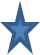 برنامه کارآموزی کودکان در عرصه 1 - دانشجویان پرستاری ترم 7. یک واحدتوضیحات:       روزهای کارآموزی: طبق جدول	ساعات کارآموزی: صبح 12:30-7:30  و  عصر 18:30 –  13:30ضروری است دانشجویان قبلا برنامه کارورزی خود را دقیقا کنترل نموده از آن اطلاع یابند.با توجه به هماهنگی ابتدای ترم در گروه بندی ها، جابجائی دانشجویان به هیچ وجه امکان پذیر نمی‌باشد و هرگونه جابجایی غیبت تلقی شده و جهت دانشجو نمره صفر منظورخواهدشد .دانشجويان بایستی طبق برنامه باداشتن لباس فرم و اتیکت مشخصات به همراه مربي در ساعات تعيين شده در محل كارآموزي حضور يابند.برنامه کارآموزی در عرصه داخلی جراحی1و2دانشجویان ترم 7 پرستاری2 واحدتوضیحات     روزهای کارآموزی: طبق جدول      ساعات کارآموزی: عصر 30 : 18تا 30 : 13 و شب  00:30 -19:30ضروری است دانشجویان قبلا برنامه کارورزی خود را دقیقا کنترل نموده از آن اطلاع یابند.با توجه به هماهنگی بعمل آمده در گروه بندی ها، جابجائی دانشجویان به هیچ وجه امکان پذیر نمی‌باشد.دانشجويان بایستی طبق برنامه باداشتن لباس فرم و اتیکت مشخصات به همراه مربي در ساعات تعيين شده در محل كارآموزي حضور يابند.لازم به ذکر است که دانشجویان هرگروه بایستی درطول ترم باهماهنگی مربی یک شب دربخش داخلی ویک شب دربخش جراحی حضوریابند.   سه شب اضافه دربرنامه مشخص شده است                                       برنامه کارآموزی پرستاری  کودکان درعرصه 2 دانشجویان پرستاری ترم 8- 5/1 واحدتوضیحات: روزهای کار آموزی: طبق جدول         ساعات کارآموزی: صبح12:30- 7:30   عصرها: 18:30 – 13:30ضروری است دانشجویان قبلا برنامه کارورزی خود را دقیقا کنترل نموده از آن اطلاع یابند.با توجه به هماهنگی ابتدای ترم در گروه بندی ها، جابجائی دانشجویان به هیچ وجه امکان پذیر نمی‌باشد و هرگونه جابجایی غیبت تلقی شده و جهت دانشجو نمره صفر منظور خواهد شد.دانشجويان بایستی طبق برنامه باداشتن لباس فرم و اتیکت مشخصات به همراه مربي در ساعات تعيين شده در محل كارآموزي حضور يابند.برنامه کارآموزی در عرصه ویژه(دیالیز ،CCU )دانشجویان پرستاری ترم 8-  2 از3واحدتوضیحات: روزهای کارآموزی : صبح  یکشنبه وچهارشنبه    ساعات کارآموزی: 12:30-7:30ضروری است دانشجویان قبلا برنامه کارورزی خود را دقیقا کنترل نموده از آن اطلاع یابند.با توجه به هماهنگی ابتدای ترم در گروه بندی ها، جابجائی دانشجویان به هیچ وجه امکان پذیر نمی‌باشد و هرگونه  جابجایی غیبت تلقی شده و جهت دانشجو نمره صفر منظور خواهد شد.دانشجويان بایستی طبق برنامه باداشتن لباس فرم و اتیکت مشخصات به همراه مربي در ساعات تعيين شده در محل كارآموزي حضور يابند.برنامه کارآموزی در عرصه داخلی جراحی3دانشجویان ترم 8 پرستاری25/2 واحد(75/0 واحددرمشهدمسمومین وانکولوژی)توضیحات:روزهای کارآموزی: طبق جدول 			ساعات کارآموزی: صبح 12:30- 7:30 و شب  00:30 -19:30ضروری است دانشجویان قبلا برنامه کارورزی خود را دقیقا کنترل نموده از آن اطلاع یابند.با توجه به هماهنگی بعمل آمده در گروه بندی ها، جابجائی دانشجویان به هیچ وجه امکان پذیر نمی‌باشد.دانشجويان بایستی طبق برنامه باداشتن لباس فرم و اتیکت مشخصات به همراه مربي در ساعات تعيين شده در محل كارآموزي حضور يابند.سه شب اضافه دربرنامه مشخص شده است            برنامه کارآموزی در عرصه داخلی جراحی 4 دانشجویان ترم 8 پرستاری 6/2واحد(4/0واحدسوختگی درمشهد)توضیحات:روزهای کارآموزی: طبق جدول 			ساعات کارآموزی: صبح 12:30- 7:30 و شب  00:30 -19:30ضروری است دانشجویان قبلا برنامه کارورزی خود را دقیقا کنترل نموده از آن اطلاع یابند.دانشجويان بایستی طبق برنامه باداشتن لباس فرم و اتیکت مشخصات به همراه مربي در ساعات تعيين شده در محل كارآموزي حضور يابند.سه شب اضافه دربرنامه مشخص شده است    .برنامه کارآموزی در عرصه ویژه (ICU )دانشجویان پرستاری ترم 8-  1 واحدتوضیحات: روزهای کارآموزی طبق جدولساعات کارآموزی:  صبح 12:30- 7:30 و شب  00:30 -19:30ضروری است دانشجویان قبلا برنامه کارورزی خود را دقیقا کنترل نموده از آن اطلاع یابند.با توجه به هماهنگی ابتدای ترم در گروه بندی ها، جابجائی دانشجویان  به هیچ وجه امکان پذیر نمی‌باشد و هرگونه  جابجایی غیبت تلقی شده و جهت دانشجو نمره صفر منظور خواهد شد.دانشجويان بایستی طبق برنامه باداشتن لباس فرم و اتیکت مشخصات به همراه مربي در ساعات تعيين شده در محل كارآموزي حضور يابند.              برنامه کارآموزی اورژانس دانشجویان ترم 8 علوم آزمایشگاهی 6/0واحدتوضیحات: روزهای کارآموزی: طبق جدول	       ساعات کارآموزی:    :  صبح 12:30- 7:30  ضروری است دانشجویان قبلا برنامه کارورزی خود را دقیقا کنترل نموده از آن اطلاع یابند.با توجه به هماهنگی ابتدای ترم در گروه بندی ها، جابجائی دانشجویان به هیچ وجه امکان پذیر نمی‌باشد و هرگونه جابجایی غیبت تلقی شده و جهت دانشجو نمره صفر منظور خواهد شد.دانشجويان بایستی طبق برنامه باداشتن لباس فرم و اتیکت مشخصات به همراه مربي در ساعات تعيين شده در محل كارآموزي حضور يابند.برنامه کارآموزی پرستاری دانشجویان ترم 2هوشبری2واحد توضیحات:  روزهای کارآموزی: طبق جدول 	  ساعات کارآموزی: :   صبح ها: 12:30- 7:30        عصرها: 18:30- 13:30ضروری است دانشجویان قبلا برنامه کارورزی خود را دقیقا کنترل نموده از آن اطلاع یابند.با توجه به هماهنگی ابتدای ترم در گروه بندی ها، جابجائی دانشجویان به هیچ وجه امکان پذیر نمی‌باشد و هرگونه جابجایی غیبت تلقی شده و جهت دانشجو نمره صفر منظور خواهد شد. دانشجويان بایستی طبق برنامه باداشتن لباس فرم و اتیکت مشخصات به همراه مربي در ساعات تعيين شده در محل كارآموزي حضور يابندردیف                شروع هفتهاسامی دانشجویان16/11/9523/11/9530/11/957/12/9514/12/9521/12/9518/1/9625/1/961/2/968/2/9615/2/9622/2/9629/2/965/3/9612/3/9612345678910مومن ميرآبادي –ابوالفضلاسماعيلي-مهدياشكار-امنهاعظمي رزدابي-سعيدتالي-عليدولت ابادي-حسامعابدي پور-مهديهشجاع رضوي-كيمياشيرقاضي دلويي-صفيهقنبریان زینببخش داخلیبیمارستان22بهمن صبح شنبه  مربی : خانم نجفیبخش داخلیبیمارستان22بهمن صبح شنبه  مربی : خانم نجفیبخش داخلیبیمارستان22بهمن صبح شنبه  مربی : خانم نجفیبخش داخلیبیمارستان22بهمن صبح شنبه  مربی : خانم نجفیبخش داخلیبیمارستان22بهمن صبح شنبه  مربی : خانم نجفیبخش جراحیبیمارستان 15خردادعصرچهارشنبهمربی : خانم فتاحی نژادبخش جراحیبیمارستان 15خردادعصرچهارشنبهمربی : خانم فتاحی نژادبخش جراحیبیمارستان 15خردادعصرچهارشنبهمربی : خانم فتاحی نژادبخش جراحیبیمارستان 15خردادعصرچهارشنبهمربی : خانم فتاحی نژادبخش جراحیبیمارستان 15خردادعصرچهارشنبهمربی : خانم فتاحی نژاد11121314151617181920زارعي-سجادحشمتي-ميلادصبوحي ابيز-زهراغلامرضايي-عليغلامي گرو-بهنازفولاديان خاكستر-فاطمهقرچه بيدختي-فاطمهراستگونژاد-سميرازراعت كار-مرضيمحمدي-زكيهبخش داخلیبیمارستان22بهمن صبح شنبه  مربی : خانم نجفیبخش داخلیبیمارستان22بهمن صبح شنبه  مربی : خانم نجفیبخش داخلیبیمارستان22بهمن صبح شنبه  مربی : خانم نجفیبخش داخلیبیمارستان22بهمن صبح شنبه  مربی : خانم نجفیبخش داخلیبیمارستان22بهمن صبح شنبه  مربی : خانم نجفیبخش جراحیبیمارستان 15خردادعصرچهارشنبهمربی: خانم فتاحی نژادبخش جراحیبیمارستان 15خردادعصرچهارشنبهمربی: خانم فتاحی نژادبخش جراحیبیمارستان 15خردادعصرچهارشنبهمربی: خانم فتاحی نژادبخش جراحیبیمارستان 15خردادعصرچهارشنبهمربی: خانم فتاحی نژادبخش جراحیبیمارستان 15خردادعصرچهارشنبهمربی: خانم فتاحی نژاد2021222324252627282930كريميان-ايدالعل قدرتي-ميلادملايي-سيدمحمودمودب بيلندي-فضهميراحمديان-عرفاننصيرزاده-اميررضايوسفي-رضاسمرقندي-هانيهصفرنياشهري-مهرنازدهقاني يادگاري-ارزوبخش جراحیبیمارستان 15خردادعصرچهارشنبهمربی : خانم فتاحی نژادبخش جراحیبیمارستان 15خردادعصرچهارشنبهمربی : خانم فتاحی نژادبخش جراحیبیمارستان 15خردادعصرچهارشنبهمربی : خانم فتاحی نژادبخش جراحیبیمارستان 15خردادعصرچهارشنبهمربی : خانم فتاحی نژادبخش جراحیبیمارستان 15خردادعصرچهارشنبهمربی : خانم فتاحی نژادبخش داخلیبیمارستان22بهمن صبح شنبه  مربی : خانم نجفیبخش داخلیبیمارستان22بهمن صبح شنبه  مربی : خانم نجفیبخش داخلیبیمارستان22بهمن صبح شنبه  مربی : خانم نجفیبخش داخلیبیمارستان22بهمن صبح شنبه  مربی : خانم نجفیبخش داخلیبیمارستان22بهمن صبح شنبه  مربی : خانم نجفیردیف                شروع هفتهاسامی دانشجویان16/11/9523/11/9530/11/957/12/9514/12/9521/12/9518/1/9625/1/961/2/968/2/9615/2/9622/2/9629/2/965/3/9612/3/96123456789101112مومن ميرآبادي –ابوالفضلاسماعيلي-مهدياشكار-امنهاعظمي رزدابي-سعيدپاكار-مهديتالي-عليدولت ابادي-حساممودب بيلندي-فضهعابدي پور-مهديهقنبریان زینبشجاع رضوي-كيمياشيرقاضي دلويي-صفيهبخش داخلی بیمارستان22 بهمنعصرپنجشنبهمربی : آقای دانشفربخش داخلی بیمارستان22 بهمنعصرپنجشنبهمربی : آقای دانشفربخش داخلی بیمارستان22 بهمنعصرپنجشنبهمربی : آقای دانشفربخش داخلی بیمارستان22 بهمنعصرپنجشنبهمربی : آقای دانشفربخش داخلی بیمارستان22 بهمنعصرپنجشنبهمربی : آقای دانشفربخش جراحی بیمارستان15 خردادصبح  شنبهمربی : آقای شارعی نیابخش جراحی بیمارستان15 خردادصبح  شنبهمربی : آقای شارعی نیابخش جراحی بیمارستان15 خردادصبح  شنبهمربی : آقای شارعی نیابخش جراحی بیمارستان15 خردادصبح  شنبهمربی : آقای شارعی نیابخش جراحی بیمارستان15 خردادصبح  شنبهمربی : آقای شارعی نیا131415161718192021222324زارعي-سجادحشمتي-ميلادصبوحي ابيز-زهرامحمدي-زكيهراستگونژاد-سميرازراعت كار-مرضيهغلامرضايي-عليغلامي گرو-بهنازفولاديان خاكستر-فاطمهقرچه بيدختي-فاطمهخسروي-عباسباقرزاده بهابادي - زهرابخش داخلی بیمارستان 22بهمنعصرپنجشنبهمربی : آقای دانشفربخش داخلی بیمارستان 22بهمنعصرپنجشنبهمربی : آقای دانشفربخش داخلی بیمارستان 22بهمنعصرپنجشنبهمربی : آقای دانشفربخش داخلی بیمارستان 22بهمنعصرپنجشنبهمربی : آقای دانشفربخش داخلی بیمارستان 22بهمنعصرپنجشنبهمربی : آقای دانشفربخش جراحی بیمارستان 15 خردادصبح شنبهمربی: آقای شارعی نیا بخش جراحی بیمارستان 15 خردادصبح شنبهمربی: آقای شارعی نیا بخش جراحی بیمارستان 15 خردادصبح شنبهمربی: آقای شارعی نیا بخش جراحی بیمارستان 15 خردادصبح شنبهمربی: آقای شارعی نیا بخش جراحی بیمارستان 15 خردادصبح شنبهمربی: آقای شارعی نیا 252627282930313233343536صادقي پناه-سميهكريميان-ايدالعل قدرتي-ميلاددهقاني يادگاري-ارزوملايي-سيدمحمودميراحمديان-عرفاننصيرزاده-اميررضايوسفي-رضاسمرقندي-هانيهصفرنياشهري-مهرنازصالحي كلاته سري-فاطمهاسدا..نژاد منیرهبخش جراحی بیمارستان 15 خردادصبح شنبهمربی : آقای شارعی نیابخش جراحی بیمارستان 15 خردادصبح شنبهمربی : آقای شارعی نیابخش جراحی بیمارستان 15 خردادصبح شنبهمربی : آقای شارعی نیابخش جراحی بیمارستان 15 خردادصبح شنبهمربی : آقای شارعی نیابخش جراحی بیمارستان 15 خردادصبح شنبهمربی : آقای شارعی نیابخش داخلی بیمارستان 22بهمنعصرپنجشنبهمربی : آقای دانشفربخش داخلی بیمارستان 22بهمنعصرپنجشنبهمربی : آقای دانشفربخش داخلی بیمارستان 22بهمنعصرپنجشنبهمربی : آقای دانشفربخش داخلی بیمارستان 22بهمنعصرپنجشنبهمربی : آقای دانشفربخش داخلی بیمارستان 22بهمنعصرپنجشنبهمربی : آقای دانشفرردیف                شروع هفتهاسامی دانشجویان16/11/9523/11/9530/11/957/12/9514/12/9521/12/9518/1/9625/1/961/2/968/2/9615/2/9622/2/9629/2/965/3/9612/3/9612345678علمي نقابي-فائزهطاطاري-شرافتنوروزي فخراباد-وحيدحسيني-معصومه حسيني عطار-سجادخوافي ماكو-مارالغفوريان مستاجر-الهامباقرزاده –زهرابخش داخلیبیمارستان 22بهمنعصرسه شنبه  مربی خانم قاسم زادهیکشنبه صبح مربی خانم دلاوریبخش داخلیبیمارستان 22بهمنعصرسه شنبه  مربی خانم قاسم زادهیکشنبه صبح مربی خانم دلاوریبخش داخلیبیمارستان 22بهمنعصرسه شنبه  مربی خانم قاسم زادهیکشنبه صبح مربی خانم دلاوریبخش داخلیبیمارستان 22بهمنعصرسه شنبه  مربی خانم قاسم زادهیکشنبه صبح مربی خانم دلاوریبخش داخلیبیمارستان 22بهمنعصرسه شنبه  مربی خانم قاسم زادهیکشنبه صبح مربی خانم دلاوریبخش جراحیبیمارستان 15 خردادعصرسه شنبه- یکشنبه صبحمربی : خانم فتاحی نژادبخش جراحیبیمارستان 15 خردادعصرسه شنبه- یکشنبه صبحمربی : خانم فتاحی نژادبخش جراحیبیمارستان 15 خردادعصرسه شنبه- یکشنبه صبحمربی : خانم فتاحی نژادبخش جراحیبیمارستان 15 خردادعصرسه شنبه- یکشنبه صبحمربی : خانم فتاحی نژادبخش جراحیبیمارستان 15 خردادعصرسه شنبه- یکشنبه صبحمربی : خانم فتاحی نژاد910111213141516علي پورسقي-عليصمدي ملاقاسم-ميثمنصيري-كيهانخلج-محمدعادل نيا-مهديكاظمي-فاطمهجعفري نوقاب-محبوبهحاجيان ملكي-حامدبخش جراحیبیمارستان 15 خردادعصرسه شنبه- یکشنبه صبحمربی : خانم فتاحی نژادبخش جراحیبیمارستان 15 خردادعصرسه شنبه- یکشنبه صبحمربی : خانم فتاحی نژادبخش جراحیبیمارستان 15 خردادعصرسه شنبه- یکشنبه صبحمربی : خانم فتاحی نژادبخش جراحیبیمارستان 15 خردادعصرسه شنبه- یکشنبه صبحمربی : خانم فتاحی نژادبخش جراحیبیمارستان 15 خردادعصرسه شنبه- یکشنبه صبحمربی : خانم فتاحی نژادبخش داخلیبیمارستان 22بهمنعصرسه شنبه  مربی خانم قاسم زادهیکشنبه صبح مربی خانم دلاوریبخش داخلیبیمارستان 22بهمنعصرسه شنبه  مربی خانم قاسم زادهیکشنبه صبح مربی خانم دلاوریبخش داخلیبیمارستان 22بهمنعصرسه شنبه  مربی خانم قاسم زادهیکشنبه صبح مربی خانم دلاوریبخش داخلیبیمارستان 22بهمنعصرسه شنبه  مربی خانم قاسم زادهیکشنبه صبح مربی خانم دلاوریبخش داخلیبیمارستان 22بهمنعصرسه شنبه  مربی خانم قاسم زادهیکشنبه صبح مربی خانم دلاوری171819202122232425سعدابادي-فائزهناصري-فاطمهخيرابادي-زينببماني نائيني-مينومنتظري قندشتن-بهزادكهن مهراباد-داودمارامايي-رامينعلوي جزين-سيدرسولاسدا..نژاد - منیرهبخش داخلیبیمارستان 22بهمنعصرسه شنبه  مربی خانم قاسم زادهیکشنبه صبح مربی خانم دلاوریبخش داخلیبیمارستان 22بهمنعصرسه شنبه  مربی خانم قاسم زادهیکشنبه صبح مربی خانم دلاوریبخش داخلیبیمارستان 22بهمنعصرسه شنبه  مربی خانم قاسم زادهیکشنبه صبح مربی خانم دلاوریبخش داخلیبیمارستان 22بهمنعصرسه شنبه  مربی خانم قاسم زادهیکشنبه صبح مربی خانم دلاوریبخش داخلیبیمارستان 22بهمنعصرسه شنبه  مربی خانم قاسم زادهیکشنبه صبح مربی خانم دلاوریبخش جراحیبیمارستان 15 خردادعصرسه شنبه- یکشنبه صبحمربی : خانم فتاحی نژادبخش جراحیبیمارستان 15 خردادعصرسه شنبه- یکشنبه صبحمربی : خانم فتاحی نژادبخش جراحیبیمارستان 15 خردادعصرسه شنبه- یکشنبه صبحمربی : خانم فتاحی نژادبخش جراحیبیمارستان 15 خردادعصرسه شنبه- یکشنبه صبحمربی : خانم فتاحی نژادبخش جراحیبیمارستان 15 خردادعصرسه شنبه- یکشنبه صبحمربی : خانم فتاحی نژادردیف                شروع هفتهاسامی دانشجویان16/11/9523/11/9530/11/957/12/9514/12/9521/12/9518/1/9625/1/961/2/968/2/9615/2/9622/2/9629/2/965/3/9612/3/9612345678علمي نقابي-فائزهطاطاري-شرافتنوروزي فخراباد-وحيدحسيني-معصومه حسيني عطار-سجادخوافي ماكو-مارالغفوريان مستاجر-الهامباقرزاده –زهرابخش جراحی بیمارستان 15 خردادصبح چهارشنبه مربی : خانم افشاری عصر دوشنبهمربی : خانم فتاحیبخش جراحی بیمارستان 15 خردادصبح چهارشنبه مربی : خانم افشاری عصر دوشنبهمربی : خانم فتاحیبخش جراحی بیمارستان 15 خردادصبح چهارشنبه مربی : خانم افشاری عصر دوشنبهمربی : خانم فتاحیبخش جراحی بیمارستان 15 خردادصبح چهارشنبه مربی : خانم افشاری عصر دوشنبهمربی : خانم فتاحیبخش جراحی بیمارستان 15 خردادصبح چهارشنبه مربی : خانم افشاری عصر دوشنبهمربی : خانم فتاحیبخش داخلی بیمارستان 22بهمنعصر چهارشنبه  و عصردوشنبهمربی : خانم قاسم زادهبخش داخلی بیمارستان 22بهمنعصر چهارشنبه  و عصردوشنبهمربی : خانم قاسم زادهبخش داخلی بیمارستان 22بهمنعصر چهارشنبه  و عصردوشنبهمربی : خانم قاسم زادهبخش داخلی بیمارستان 22بهمنعصر چهارشنبه  و عصردوشنبهمربی : خانم قاسم زادهبخش داخلی بیمارستان 22بهمنعصر چهارشنبه  و عصردوشنبهمربی : خانم قاسم زاده910111213141516علي پورسقي-عليصمدي ملاقاسم-ميثمنصيري-كيهانخلج-محمدعادل نيا-مهديكاظمي-فاطمهجعفري نوقاب-محبوبهحاجيان ملكي-حامدبخش جراحی بیمارستان 15 خردادصبح چهارشنبه مربی : خانم افشاری عصر دوشنبهمربی : خانم فتاحیبخش جراحی بیمارستان 15 خردادصبح چهارشنبه مربی : خانم افشاری عصر دوشنبهمربی : خانم فتاحیبخش جراحی بیمارستان 15 خردادصبح چهارشنبه مربی : خانم افشاری عصر دوشنبهمربی : خانم فتاحیبخش جراحی بیمارستان 15 خردادصبح چهارشنبه مربی : خانم افشاری عصر دوشنبهمربی : خانم فتاحیبخش جراحی بیمارستان 15 خردادصبح چهارشنبه مربی : خانم افشاری عصر دوشنبهمربی : خانم فتاحیبخش داخلی بیمارستان 22بهمنعصر چهارشنبه  و عصردوشنبهمربی : خانم قاسم زادهبخش داخلی بیمارستان 22بهمنعصر چهارشنبه  و عصردوشنبهمربی : خانم قاسم زادهبخش داخلی بیمارستان 22بهمنعصر چهارشنبه  و عصردوشنبهمربی : خانم قاسم زادهبخش داخلی بیمارستان 22بهمنعصر چهارشنبه  و عصردوشنبهمربی : خانم قاسم زادهبخش داخلی بیمارستان 22بهمنعصر چهارشنبه  و عصردوشنبهمربی : خانم قاسم زاده1718192021222324سعدابادي-فائزهناصري-فاطمهخيرابادي-زينببماني نائيني-مينومنتظري قندشتن-بهزادكهن مهراباد-داودمارامايي-رامينعلوي جزين-سيدرسولبخش داخلی بیمارستان 22بهمنعصر چهارشنبه  و عصردوشنبهمربی : خانم قاسم زادهبخش داخلی بیمارستان 22بهمنعصر چهارشنبه  و عصردوشنبهمربی : خانم قاسم زادهبخش داخلی بیمارستان 22بهمنعصر چهارشنبه  و عصردوشنبهمربی : خانم قاسم زادهبخش داخلی بیمارستان 22بهمنعصر چهارشنبه  و عصردوشنبهمربی : خانم قاسم زادهبخش داخلی بیمارستان 22بهمنعصر چهارشنبه  و عصردوشنبهمربی : خانم قاسم زادهبخش جراحی بیمارستان 15 خردادصبح چهارشنبه مربی : خانم افشاری عصر دوشنبهمربی : خانم فتاحی       بخش جراحی بیمارستان 15 خردادصبح چهارشنبه مربی : خانم افشاری عصر دوشنبهمربی : خانم فتاحی       بخش جراحی بیمارستان 15 خردادصبح چهارشنبه مربی : خانم افشاری عصر دوشنبهمربی : خانم فتاحی       بخش جراحی بیمارستان 15 خردادصبح چهارشنبه مربی : خانم افشاری عصر دوشنبهمربی : خانم فتاحی       بخش جراحی بیمارستان 15 خردادصبح چهارشنبه مربی : خانم افشاری عصر دوشنبهمربی : خانم فتاحی       ردیف                شروع هفتهاسامی دانشجویان16/11/9523/11/9530/11/957/12/9514/12/9521/12/9518/1/9625/1/961/2/968/2/9615/2/9622/2/9629/2/965/3/9612/3/96123456789101112ابراهیمی دینانی- عارفهبدرودنوق-رسولزارع-زهراغلامی-محدثهبرمکی-محدثهپرست-صالحقربانی- افسانهحسینی-سید مهلاحیدری-محمدمحمدزاده –فاطمه ساداتزارع ایوری-فرزانهتابش-فاطمهبخش داخلی بیمارستان 22بهمنصبح سه شنبه مربی :خانم نجفیبخش داخلی بیمارستان 22بهمنصبح سه شنبه مربی :خانم نجفیبخش داخلی بیمارستان 22بهمنصبح سه شنبه مربی :خانم نجفیبخش داخلی بیمارستان 22بهمنصبح سه شنبه مربی :خانم نجفیبخش داخلی بیمارستان 22بهمنصبح سه شنبه مربی :خانم نجفیبخش جراحی بیمارستان 15 خردادصبح سه شنبه مربی : آقای حمید دهقانبخش جراحی بیمارستان 15 خردادصبح سه شنبه مربی : آقای حمید دهقانبخش جراحی بیمارستان 15 خردادصبح سه شنبه مربی : آقای حمید دهقانبخش جراحی بیمارستان 15 خردادصبح سه شنبه مربی : آقای حمید دهقانبخش جراحی بیمارستان 15 خردادصبح سه شنبه مربی : آقای حمید دهقان131415161718192021222324فرج پور-سیرواندهقان زیبد-معصومهرنگی-حسینشریفی-عاطفهصدیقی-علیصدیقی-فاطمهعبداللهی-محمدنوروزی طاهری-محمدنوروزی فخرآباد-مرتضینادری-محمدعرب-مهدیهسروی محمداسماعیلبخش جراحی بیمارستان 15 خردادصبح سه شنبه مربی : آقای حمید دهقانبخش جراحی بیمارستان 15 خردادصبح سه شنبه مربی : آقای حمید دهقانبخش جراحی بیمارستان 15 خردادصبح سه شنبه مربی : آقای حمید دهقانبخش جراحی بیمارستان 15 خردادصبح سه شنبه مربی : آقای حمید دهقانبخش جراحی بیمارستان 15 خردادصبح سه شنبه مربی : آقای حمید دهقانبخش داخلی بیمارستان 22بهمنصبح سه شنبه مربی :خانم نجفیبخش داخلی بیمارستان 22بهمنصبح سه شنبه مربی :خانم نجفیبخش داخلی بیمارستان 22بهمنصبح سه شنبه مربی :خانم نجفیبخش داخلی بیمارستان 22بهمنصبح سه شنبه مربی :خانم نجفیبخش داخلی بیمارستان 22بهمنصبح سه شنبه مربی :خانم نجفی2526272829303132333435نجارباغسیاه-هادیفرخی فر-شیمامروی مقدم شهری-آلالهمستجاب-زهره سادات میری-محمدرضاخیاط کاخکی-سعیدنیری-علینصیری مقدم شهری-نسرینقدیمی فرفاطمهنسایی-سجادافضلی شهری-ابوالقاسمبخش داخلی بیمارستان 22بهمنصبح سه شنبه مربی :خانم نجفیبخش داخلی بیمارستان 22بهمنصبح سه شنبه مربی :خانم نجفیبخش داخلی بیمارستان 22بهمنصبح سه شنبه مربی :خانم نجفیبخش داخلی بیمارستان 22بهمنصبح سه شنبه مربی :خانم نجفیبخش داخلی بیمارستان 22بهمنصبح سه شنبه مربی :خانم نجفیبخش جراحی بیمارستان 15 خردادصبح سه شنبه مربی : آقای حمید دهقانبخش جراحی بیمارستان 15 خردادصبح سه شنبه مربی : آقای حمید دهقانبخش جراحی بیمارستان 15 خردادصبح سه شنبه مربی : آقای حمید دهقانبخش جراحی بیمارستان 15 خردادصبح سه شنبه مربی : آقای حمید دهقانبخش جراحی بیمارستان 15 خردادصبح سه شنبه مربی : آقای حمید دهقانردیف                شروع هفتهاسامی دانشجویان16/11/9523/11/9530/11/957/12/9514/12/9521/12/9518/1/9625/1/961/2/968/2/9615/2/9622/2/9629/2/965/3/9612/3/96123456789101112ابراهیمی دینانی- عارفهبدرودنوق-رسولزارع-زهراغلامی-محدثهبرمکی-محدثهپرست-صالحقربانی- افسانهحسینی-سید مهلاحیدری-محمدمحمدزاده –فاطمه ساداتزارع ایوری-فرزانهتابش-فاطمهاتاق عمل  بیمارستان 15خردادصبح  شنبهمربی : خانم فتاحی نژاداتاق عمل  بیمارستان 15خردادصبح  شنبهمربی : خانم فتاحی نژاداتاق عمل  بیمارستان 15خردادصبح  شنبهمربی : خانم فتاحی نژاداتاق عمل  بیمارستان 15خردادصبح  شنبهمربی : خانم فتاحی نژاداتاق عمل  بیمارستان 15خردادصبح  شنبهمربی : خانم فتاحی نژاداتاق عمل  بیمارستان22بهمنصبح  شنبه مربی : آقای کاظمیاتاق عمل  بیمارستان22بهمنصبح  شنبه مربی : آقای کاظمیاتاق عمل  بیمارستان22بهمنصبح  شنبه مربی : آقای کاظمیاتاق عمل  بیمارستان22بهمنصبح  شنبه مربی : آقای کاظمیاتاق عمل  بیمارستان22بهمنصبح  شنبه مربی : آقای کاظمی131415161718192021222324فرج پور-سیرواندهقان زیبد-معصومهرنگی-حسینشریفی-عاطفهصدیقی-علیصدیقی-فاطمهعبداللهی-محمدنوروزی طاهری-محمدنوروزی فخرآباد-مرتضینادری-محمدعرب-مهدیهسروی محمداسماعیلاتاق عمل  بیمارستان 15خردادصبح  شنبهمربی : خانم فتاحی نژاداتاق عمل  بیمارستان 15خردادصبح  شنبهمربی : خانم فتاحی نژاداتاق عمل  بیمارستان 15خردادصبح  شنبهمربی : خانم فتاحی نژاداتاق عمل  بیمارستان 15خردادصبح  شنبهمربی : خانم فتاحی نژاداتاق عمل  بیمارستان 15خردادصبح  شنبهمربی : خانم فتاحی نژاداتاق عمل  بیمارستان22بهمنصبح  شنبه مربی : آقای کاظمیاتاق عمل  بیمارستان22بهمنصبح  شنبه مربی : آقای کاظمیاتاق عمل  بیمارستان22بهمنصبح  شنبه مربی : آقای کاظمیاتاق عمل  بیمارستان22بهمنصبح  شنبه مربی : آقای کاظمیاتاق عمل  بیمارستان22بهمنصبح  شنبه مربی : آقای کاظمی2526272829303132333435نجارباغسیاه-هادیفرخی فر-شیمامروی مقدم شهری-آلالهمستجاب-زهره سادات میری-محمدرضاخیاط کاخکی-سعیدنیری-علینصیری مقدم شهری-نسرینقدیمی فرفاطمهنسایی-سجادافضلی شهری-ابوالقاسماتاق عمل  بیمارستان22بهمنصبح  شنبه مربی : آقای کاظمیاتاق عمل  بیمارستان22بهمنصبح  شنبه مربی : آقای کاظمیاتاق عمل  بیمارستان22بهمنصبح  شنبه مربی : آقای کاظمیاتاق عمل  بیمارستان22بهمنصبح  شنبه مربی : آقای کاظمیاتاق عمل  بیمارستان22بهمنصبح  شنبه مربی : آقای کاظمیاتاق عمل  بیمارستان 15خردادصبح  شنبهمربی : خانم فتاحی نژاداتاق عمل  بیمارستان 15خردادصبح  شنبهمربی : خانم فتاحی نژاداتاق عمل  بیمارستان 15خردادصبح  شنبهمربی : خانم فتاحی نژاداتاق عمل  بیمارستان 15خردادصبح  شنبهمربی : خانم فتاحی نژاداتاق عمل  بیمارستان 15خردادصبح  شنبهمربی : خانم فتاحی نژادردیف                شروع هفتهاسامی دانشجویان16/11/9523/11/9530/11/957/12/9514/12/9521/12/9518/1/9625/1/961/2/968/2/9615/2/9622/2/9629/2/965/3/9612/3/9612345678 عربی –محدثهخلیلی –فاطمهدوستی –فاطمهخزاعی ایسک –ابوالفضلصابری مقدم –علی اکبرشکرائی جوشقان –رضاتقی زاده فخرآباد –مهدیهصفرزاده پارسا –زهرابخش ENT بیمارستان22بهمن صبح چهارشنبهمربی :خانم دلاوری بخش ENT بیمارستان22بهمن صبح چهارشنبهمربی :خانم دلاوری بخش ENT بیمارستان22بهمن صبح چهارشنبهمربی :خانم دلاوری بخش ENT بیمارستان22بهمن صبح چهارشنبهمربی :خانم دلاوری بخش ENT بیمارستان22بهمن صبح چهارشنبهمربی :خانم دلاوری بخش جراحی بیمارستان 15خردادسه شنبه شبمربی : آقای امانیانبخش جراحی بیمارستان 15خردادسه شنبه شبمربی : آقای امانیانبخش جراحی بیمارستان 15خردادسه شنبه شبمربی : آقای امانیانبخش جراحی بیمارستان 15خردادسه شنبه شبمربی : آقای امانیانبخش جراحی بیمارستان 15خردادسه شنبه شبمربی : آقای امانیان9101112131415مصطفوی شورابی –مهدیجوریان –مسعود نورمحمدی –زهرااكبري-ساراکیومرثی –ناهیدچوبدار-فائزهحمیدی –مهلابخش جراحی بیمارستان 15خردادسه شنبه شبمربی : آقای امانیانبخش جراحی بیمارستان 15خردادسه شنبه شبمربی : آقای امانیانبخش جراحی بیمارستان 15خردادسه شنبه شبمربی : آقای امانیانبخش جراحی بیمارستان 15خردادسه شنبه شبمربی : آقای امانیانبخش جراحی بیمارستان 15خردادسه شنبه شبمربی : آقای امانیانبخش ENT بیمارستان22بهمن صبح چهارشنبهمربی :خانم دلاوریبخش ENT بیمارستان22بهمن صبح چهارشنبهمربی :خانم دلاوریبخش ENT بیمارستان22بهمن صبح چهارشنبهمربی :خانم دلاوریبخش ENT بیمارستان22بهمن صبح چهارشنبهمربی :خانم دلاوریبخش ENT بیمارستان22بهمن صبح چهارشنبهمربی :خانم دلاوری16171819202122حسن پور-حسینصحرانورد -سمیهبنایی- فاطمهاکبری ریابی –مهدیکوکبی –الیاس یوسفیان سنو-زهرامجیدی –فرنازبخش جراحی بیمارستان 15خردادسه شنبه شبمربی : آقای امانیان بخش جراحی بیمارستان 15خردادسه شنبه شبمربی : آقای امانیان بخش جراحی بیمارستان 15خردادسه شنبه شبمربی : آقای امانیان بخش جراحی بیمارستان 15خردادسه شنبه شبمربی : آقای امانیان بخش جراحی بیمارستان 15خردادسه شنبه شبمربی : آقای امانیان بخش ENT بیمارستان22بهمن صبح چهارشنبهمربی :خانم دلاوری بخش ENT بیمارستان22بهمن صبح چهارشنبهمربی :خانم دلاوری بخش ENT بیمارستان22بهمن صبح چهارشنبهمربی :خانم دلاوری بخش ENT بیمارستان22بهمن صبح چهارشنبهمربی :خانم دلاوری بخش ENT بیمارستان22بهمن صبح چهارشنبهمربی :خانم دلاوری ردیف                شروع هفتهاسامی دانشجویان16/11/9523/11/9530/11/957/12/9514/12/9521/12/9518/1/9625/1/961/2/968/2/9615/2/9622/2/9629/2/965/3/9612/3/961234567      موشانی –بهارهممشلی –فاطمهکریمی –منصورهنسایی-حانیهعلی مردانی –محمدرضااسمعیلیان بیلندی– مرتضی جعفری - نعمتمدارس صبح چهارشنبهمربی: خانم مقدسمدارس صبح چهارشنبهمربی: خانم مقدسمدارس صبح چهارشنبهمربی: خانم مقدسمدارس صبح چهارشنبهمربی: خانم مقدسمدارس صبح چهارشنبهمربی: خانم مقدسبخش اطفال بیمارستان 22بهمنصبح چهارشنبه مربی: آقای ایرانیبخش اطفال بیمارستان 22بهمنصبح چهارشنبه مربی: آقای ایرانیبخش اطفال بیمارستان 22بهمنصبح چهارشنبه مربی: آقای ایرانیبخش اطفال بیمارستان 22بهمنصبح چهارشنبه مربی: آقای ایرانیبخش اطفال بیمارستان 22بهمنصبح چهارشنبه مربی: آقای ایرانی891011121314قربانی مقدم –ایمانمحمدزاده-محمدمختارزاده-محمدرضاجعفری- سیمادلاور-ندازهرایی –سیده مریمکاملی شهری -اکرممدارس صبح چهارشنبهمربی: خانم مقدسمدارس صبح چهارشنبهمربی: خانم مقدسمدارس صبح چهارشنبهمربی: خانم مقدسمدارس صبح چهارشنبهمربی: خانم مقدسمدارس صبح چهارشنبهمربی: خانم مقدسبخش اطفال بیمارستان 22بهمنصبح چهارشنبه مربی: آقای ایرانیبخش اطفال بیمارستان 22بهمنصبح چهارشنبه مربی: آقای ایرانیبخش اطفال بیمارستان 22بهمنصبح چهارشنبه مربی: آقای ایرانیبخش اطفال بیمارستان 22بهمنصبح چهارشنبه مربی: آقای ایرانیبخش اطفال بیمارستان 22بهمنصبح چهارشنبه مربی: آقای ایرانی16171819202122ساکت –محمدعلیخوشخوکاخکی-متینهمحمدی –مریم آشورزاده –زهراعدالتی-ناهیدرضوانیان –محمدباقرزاده علیبهمدی ثانی –عادلهبخش اطفال بیمارستان 22بهمنصبح چهارشنبه مربی: آقای ایرانیبخش اطفال بیمارستان 22بهمنصبح چهارشنبه مربی: آقای ایرانیبخش اطفال بیمارستان 22بهمنصبح چهارشنبه مربی: آقای ایرانیبخش اطفال بیمارستان 22بهمنصبح چهارشنبه مربی: آقای ایرانیبخش اطفال بیمارستان 22بهمنصبح چهارشنبه مربی: آقای ایرانیمدارس صبح چهارشنبهمربی: خانم مقدسمدارس صبح چهارشنبهمربی: خانم مقدسمدارس صبح چهارشنبهمربی: خانم مقدسمدارس صبح چهارشنبهمربی: خانم مقدسمدارس صبح چهارشنبهمربی: خانم مقدسردیف                شروع هفتهاسامی دانشجویان16/11/9523/11/9530/11/957/12/9514/12/9521/12/9518/1/9625/1/961/2/968/2/9615/2/9622/2/9629/2/965/3/9612/3/961234567      موشانی –بهارهممشلی –فاطمهکریمی –منصورهنسایی-حانیهعلی مردانی –محمدرضااسمعیلیان بیلندی– مرتضی جعفری - نعمتبخش ICU بیمارستان22بهمن عصریکشنبهمربی : آقای صالح نیابخش ICU بیمارستان22بهمن عصریکشنبهمربی : آقای صالح نیابخش ICU بیمارستان22بهمن عصریکشنبهمربی : آقای صالح نیابخش ICU بیمارستان22بهمن عصریکشنبهمربی : آقای صالح نیابخش ICU بیمارستان22بهمن عصریکشنبهمربی : آقای صالح نیابخشCCUبیمارستان22بهمن شنبه صبحمربی : آقای زهراییبخشCCUبیمارستان22بهمن شنبه صبحمربی : آقای زهراییبخشCCUبیمارستان22بهمن شنبه صبحمربی : آقای زهراییبخشCCUبیمارستان22بهمن شنبه صبحمربی : آقای زهراییبخشCCUبیمارستان22بهمن شنبه صبحمربی : آقای زهرایی891011121314قربانی مقدم –ایمانمحمدزاده-محمدمختارزاده-محمدرضاجعفری- سیمادلاور-ندازهرایی –سیده مریمکاملی شهری -اکرمبخشCCUبیمارستان22بهمن شنبه صبحمربی : آقای زهراییبخشCCUبیمارستان22بهمن شنبه صبحمربی : آقای زهراییبخشCCUبیمارستان22بهمن شنبه صبحمربی : آقای زهراییبخشCCUبیمارستان22بهمن شنبه صبحمربی : آقای زهراییبخشCCUبیمارستان22بهمن شنبه صبحمربی : آقای زهراییبخش ICU بیمارستان22بهمن عصریکشنبهمربی : آقای صالح نیابخش ICU بیمارستان22بهمن عصریکشنبهمربی : آقای صالح نیابخش ICU بیمارستان22بهمن عصریکشنبهمربی : آقای صالح نیابخش ICU بیمارستان22بهمن عصریکشنبهمربی : آقای صالح نیابخش ICU بیمارستان22بهمن عصریکشنبهمربی : آقای صالح نیا16171819202122ساکت –محمدعلیخوشخوکاخکی-متینهمحمدی –مریم آشورزاده –زهراعدالتی-ناهیدرضوانیان –محمدباقرزاده علیبهمدی ثانی –عادلهبخش ICU بیمارستان22بهمن عصریکشنبهمربی : آقای صالح نیابخش ICU بیمارستان22بهمن عصریکشنبهمربی : آقای صالح نیابخش ICU بیمارستان22بهمن عصریکشنبهمربی : آقای صالح نیابخش ICU بیمارستان22بهمن عصریکشنبهمربی : آقای صالح نیابخش ICU بیمارستان22بهمن عصریکشنبهمربی : آقای صالح نیابخشCCUبیمارستان22بهمن شنبه صبحمربی : آقای زهراییبخشCCUبیمارستان22بهمن شنبه صبحمربی : آقای زهراییبخشCCUبیمارستان22بهمن شنبه صبحمربی : آقای زهراییبخشCCUبیمارستان22بهمن شنبه صبحمربی : آقای زهراییبخشCCUبیمارستان22بهمن شنبه صبحمربی : آقای زهراییردیف                شروع هفتهاسامی دانشجویان16/11/9523/11/9530/11/957/12/9514/12/9521/12/9518/1/9625/1/961/2/968/2/9615/2/9622/2/9629/2/965/3/9612/3/961234567      موشانی –بهارهممشلی –فاطمهکریمی –منصورهنسایی-حانیهعلی مردانی –محمدرضااسمعیلیان بیلندی– مرتضی جعفری - نعمتبخش رادیولوژی بیمارستان22بهمن عصردو شنبه مربی :آقای دهقان بخش رادیولوژی بیمارستان22بهمن عصردو شنبه مربی :آقای دهقان بخش رادیولوژی بیمارستان22بهمن عصردو شنبه مربی :آقای دهقان بخش رادیولوژی بیمارستان22بهمن عصردو شنبه مربی :آقای دهقان بخش رادیولوژی بیمارستان22بهمن عصردو شنبه مربی :آقای دهقان بخش آزمایشگاهفیاض  بخشصبح پنجشنبهمربی : خانم مهاجربخش آزمایشگاهفیاض  بخشصبح پنجشنبهمربی : خانم مهاجربخش آزمایشگاهفیاض  بخشصبح پنجشنبهمربی : خانم مهاجربخش آزمایشگاهفیاض  بخشصبح پنجشنبهمربی : خانم مهاجربخش آزمایشگاهفیاض  بخشصبح پنجشنبهمربی : خانم مهاجر891011121314قربانی مقدم –ایمانمحمدزاده-محمدمختارزاده-محمدرضاجعفری- سیمادلاور-ندازهرایی –سیده مریمکاملی شهری -اکرمبخش آزمایشگاهفیاض  بخش صبح پنجشنبهمربی : خانم مهاجربخش آزمایشگاهفیاض  بخش صبح پنجشنبهمربی : خانم مهاجربخش آزمایشگاهفیاض  بخش صبح پنجشنبهمربی : خانم مهاجربخش آزمایشگاهفیاض  بخش صبح پنجشنبهمربی : خانم مهاجربخش آزمایشگاهفیاض  بخش صبح پنجشنبهمربی : خانم مهاجربخش رادیولوژی بیمارستان22بهمن عصردو شنبه مربی :آقای دهقان بخش رادیولوژی بیمارستان22بهمن عصردو شنبه مربی :آقای دهقان بخش رادیولوژی بیمارستان22بهمن عصردو شنبه مربی :آقای دهقان بخش رادیولوژی بیمارستان22بهمن عصردو شنبه مربی :آقای دهقان بخش رادیولوژی بیمارستان22بهمن عصردو شنبه مربی :آقای دهقان 16171819202122ساکت –محمدعلیخوشخوکاخکی-متینهمحمدی –مریم آشورزاده –زهراعدالتی-ناهیدرضوانیان –محمدباقرزاده علیبهمدی ثانی –عادلهبخش رادیولوژی بیمارستان22بهمن عصردو شنبه مربی :آقای دهقانبخش رادیولوژی بیمارستان22بهمن عصردو شنبه مربی :آقای دهقانبخش رادیولوژی بیمارستان22بهمن عصردو شنبه مربی :آقای دهقانبخش رادیولوژی بیمارستان22بهمن عصردو شنبه مربی :آقای دهقانبخش رادیولوژی بیمارستان22بهمن عصردو شنبه مربی :آقای دهقانبخش آزمایشگاهفیاض  بخشصبح پنجشنبهمربی : خانم مهاجربخش آزمایشگاهفیاض  بخشصبح پنجشنبهمربی : خانم مهاجربخش آزمایشگاهفیاض  بخشصبح پنجشنبهمربی : خانم مهاجربخش آزمایشگاهفیاض  بخشصبح پنجشنبهمربی : خانم مهاجربخش آزمایشگاهفیاض  بخشصبح پنجشنبهمربی : خانم مهاجرردیف                           شروع هفتهاسامی دانشجویان16/11/9523/11/9530/11/957/12/9514/12/9521/12/9518/1/9625/1/961/2/968/2/9615/2/9622/2/9629/2/965/3/9612/3/96123456789صالحی- بهارهساقی-زهراگنجی- مهدیهلطفی- فیروزهابراهیمیان- هادیحسین نژاد- یاسینسلمانیان-محمدرضوانی- سیدمحمدرسولرجب زاده- فاطمهبخش اورژانسبیمارستان15خردادعصر یکشنبه+3 شب (دوشنبه شب )مربی : آقای سلیمانیبخش اورژانسبیمارستان15خردادعصر یکشنبه+3 شب (دوشنبه شب )مربی : آقای سلیمانیبخش اورژانسبیمارستان15خردادعصر یکشنبه+3 شب (دوشنبه شب )مربی : آقای سلیمانیبخش اورژانسبیمارستان15خردادعصر یکشنبه+3 شب (دوشنبه شب )مربی : آقای سلیمانیبخش اورژانسبیمارستان15خردادعصر یکشنبه+3 شب (دوشنبه شب )مربی : آقای سلیمانیبخش اورژانسبیمارستان22بهمنعصر یکشنبه+3شب(دوشنبه شب )مربی:آقای حسین زادهبخش اورژانسبیمارستان22بهمنعصر یکشنبه+3شب(دوشنبه شب )مربی:آقای حسین زادهبخش اورژانسبیمارستان22بهمنعصر یکشنبه+3شب(دوشنبه شب )مربی:آقای حسین زادهبخش اورژانسبیمارستان22بهمنعصر یکشنبه+3شب(دوشنبه شب )مربی:آقای حسین زادهبخش اورژانسبیمارستان22بهمنعصر یکشنبه+3شب(دوشنبه شب )مربی:آقای حسین زاده1011121314151617هنگامه ندایی فاطمه سعیدیزهراسعادت خواهمعصومه ابراهیم زادهمسعودکریمیسجادغلامپورسالارمظلوماسماعیل زاده - علیرضابخش اورژانسبیمارستان15خرداد چهارشنبه شب+3شب(سه شنبه شب) مربی : آقای سلیمانیبخش اورژانسبیمارستان15خرداد چهارشنبه شب+3شب(سه شنبه شب) مربی : آقای سلیمانیبخش اورژانسبیمارستان15خرداد چهارشنبه شب+3شب(سه شنبه شب) مربی : آقای سلیمانیبخش اورژانسبیمارستان15خرداد چهارشنبه شب+3شب(سه شنبه شب) مربی : آقای سلیمانیبخش اورژانسبیمارستان15خرداد چهارشنبه شب+3شب(سه شنبه شب) مربی : آقای سلیمانیبخش اورژانسبیمارستان22بهمنچهارشنبه شب +3شب (سه شنبه شب)مربی:آقای حسین زاده بخش اورژانسبیمارستان22بهمنچهارشنبه شب +3شب (سه شنبه شب)مربی:آقای حسین زاده بخش اورژانسبیمارستان22بهمنچهارشنبه شب +3شب (سه شنبه شب)مربی:آقای حسین زاده بخش اورژانسبیمارستان22بهمنچهارشنبه شب +3شب (سه شنبه شب)مربی:آقای حسین زاده بخش اورژانسبیمارستان22بهمنچهارشنبه شب +3شب (سه شنبه شب)مربی:آقای حسین زاده 1819202122232425مرادی  -علیرضااکبری -جواد  اکبری –عادلهخسروجردی-حامدخواجوی- زینبسعادت طلب- محمدرستمی –دریاسعیدبایگیبخش اورژانسبیمارستان22بهمن عصر یکشنبه+3شب (شنبه شب)مربی:آقای حسین زاده بخش اورژانسبیمارستان22بهمن عصر یکشنبه+3شب (شنبه شب)مربی:آقای حسین زاده بخش اورژانسبیمارستان22بهمن عصر یکشنبه+3شب (شنبه شب)مربی:آقای حسین زاده بخش اورژانسبیمارستان22بهمن عصر یکشنبه+3شب (شنبه شب)مربی:آقای حسین زاده بخش اورژانسبیمارستان22بهمن عصر یکشنبه+3شب (شنبه شب)مربی:آقای حسین زاده بخش اورژانسبیمارستان15خردادعصر یکشنبه+3شب (شنبه شب) مربی : آقای سلیمانیبخش اورژانسبیمارستان15خردادعصر یکشنبه+3شب (شنبه شب) مربی : آقای سلیمانیبخش اورژانسبیمارستان15خردادعصر یکشنبه+3شب (شنبه شب) مربی : آقای سلیمانیبخش اورژانسبیمارستان15خردادعصر یکشنبه+3شب (شنبه شب) مربی : آقای سلیمانیبخش اورژانسبیمارستان15خردادعصر یکشنبه+3شب (شنبه شب) مربی : آقای سلیمانیردیف                شروع هفتهاسامی دانشجویان16/11/9523/11/9530/11/957/12/9514/12/9521/12/9521/12/9518/1/9625/1/961/2/968/2/9615/2/9615/2/9622/2/9629/2/965/3/9612/3/96123456789صالحی- بهارهساقی-زهراگنجی- مهدیهلطفی- فیروزهابراهیمیان- هادیحسین نژاد- یاسینسلمانیان-محمدرضوانی- سیدمحمدرسولرجب زاده- فاطمهبخش اطفالبیمارستان22بهمنعصر چهارشنبهمربی: خانم رضاییبخش اطفالبیمارستان22بهمنعصر چهارشنبهمربی: خانم رضاییبخش اطفالبیمارستان22بهمنعصر چهارشنبهمربی: خانم رضاییبخش اطفالبیمارستان22بهمنعصر چهارشنبهمربی: خانم رضاییبخش اطفالبیمارستان22بهمنعصر چهارشنبهمربی: خانم رضاییبخش اطفالبیمارستان22بهمنعصر چهارشنبهمربی: خانم رضاییبخش اطفالبیمارستان22بهمنصبح پنج شنبهمربی: خانم ابراهیم زادهبخش اطفالبیمارستان22بهمنصبح پنج شنبهمربی: خانم ابراهیم زادهبخش اطفالبیمارستان22بهمنصبح پنج شنبهمربی: خانم ابراهیم زادهبخش اطفالبیمارستان22بهمنصبح پنج شنبهمربی: خانم ابراهیم زادهبخش اطفالبیمارستان22بهمنصبح پنج شنبهمربی: خانم ابراهیم زاده10111213141516  17 هنگامه ندایی فاطمه سعیدیزهراسعادت خواهمعصومه ابراهیم زادهمسعودکریمیسجادغلامپورسالارمظلوماسماعیل زاده - علیرضابخش اطفالبیمارستان22بهمنصبح پنج شنبهمربی: خانم ابراهیم زادهبخش اطفالبیمارستان22بهمنصبح پنج شنبهمربی: خانم ابراهیم زادهبخش اطفالبیمارستان22بهمنصبح پنج شنبهمربی: خانم ابراهیم زادهبخش اطفالبیمارستان22بهمنصبح پنج شنبهمربی: خانم ابراهیم زادهبخش اطفالبیمارستان22بهمنصبح پنج شنبهمربی: خانم ابراهیم زادهبخش اطفالبیمارستان22بهمنصبح پنج شنبهمربی: خانم ابراهیم زادهبخش اطفالبیمارستان22بهمنعصر چهارشنبهمربی: خانم رضاییبخش اطفالبیمارستان22بهمنعصر چهارشنبهمربی: خانم رضاییبخش اطفالبیمارستان22بهمنعصر چهارشنبهمربی: خانم رضاییبخش اطفالبیمارستان22بهمنعصر چهارشنبهمربی: خانم رضاییبخش اطفالبیمارستان22بهمنعصر چهارشنبهمربی: خانم رضایی1819202122232425مرادی  -علیرضااکبری -جواد  اکبری –عادلهخسروجردی-حامدخواجوی- زینبسعادت طلب- محمدرستمی –دریاسعیدبایگیبخش اطفالبیمارستان22بهمنصبح پنج شنبهمربی: خانم ابراهیم زادهبخش اطفالبیمارستان22بهمنصبح پنج شنبهمربی: خانم ابراهیم زادهبخش اطفالبیمارستان22بهمنصبح پنج شنبهمربی: خانم ابراهیم زادهبخش اطفالبیمارستان22بهمنصبح پنج شنبهمربی: خانم ابراهیم زادهبخش اطفالبیمارستان22بهمنصبح پنج شنبهمربی: خانم ابراهیم زادهبخش اطفالبیمارستان22بهمنصبح پنج شنبهمربی: خانم ابراهیم زادهبخش اطفالبیمارستان22بهمنعصر چهارشنبهمربی: خانم رضاییبخش اطفالبیمارستان22بهمنعصر چهارشنبهمربی: خانم رضاییبخش اطفالبیمارستان22بهمنعصر چهارشنبهمربی: خانم رضاییبخش اطفالبیمارستان22بهمنعصر چهارشنبهمربی: خانم رضاییبخش اطفالبیمارستان22بهمنعصر چهارشنبهمربی: خانم رضاییبخش اطفالبیمارستان22بهمنعصر چهارشنبهمربی: خانم رضاییردیفشروع هفتهاسامی دانشجویان16/11/9523/11/9530/11/957/12/9514/12/9521/12/9518/1/9625/1/961/2/968/2/9615/2/9622/2/9629/2/965/3/9612/3/9619/3/9626/3/96123456789صالحی- بهارهساقی-زهراگنجی- مهدیهلطفی- فیروزهابراهیمیان- هادیحسین نژاد- یاسینسلمانیان-محمدرضوانی- سیدمحمدرسولرجب زاده- فاطمهبخش داخلی  بیمارستان  22 بهمنعصرشنبه+2شب(چهارشنبه شب)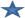 مربی : خانم قاسم زادهبخش داخلی  بیمارستان  22 بهمنعصرشنبه+2شب(چهارشنبه شب)مربی : خانم قاسم زادهبخش داخلی  بیمارستان  22 بهمنعصرشنبه+2شب(چهارشنبه شب)مربی : خانم قاسم زادهبخش داخلی  بیمارستان  22 بهمنعصرشنبه+2شب(چهارشنبه شب)مربی : خانم قاسم زادهبخش داخلی  بیمارستان  22 بهمنعصرشنبه+2شب(چهارشنبه شب)مربی : خانم قاسم زادهبخش داخلی  بیمارستان  22 بهمنعصرشنبه+2شب(چهارشنبه شب)مربی : خانم قاسم زادهبخش داخلی  بیمارستان  22 بهمنعصرشنبه+2شب(چهارشنبه شب)مربی : خانم قاسم زادهبخش داخلی  بیمارستان  22 بهمنعصرشنبه+2شب(چهارشنبه شب)مربی : خانم قاسم زادهبخش داخلی  بیمارستان  22 بهمنعصرشنبه+2شب(چهارشنبه شب)مربی : خانم قاسم زادهبخش جراحی بیمارستان  15 خرداد بیدختعصرشنبه+1شبمربی : آقای شجاعیبخش جراحی بیمارستان  15 خرداد بیدختعصرشنبه+1شبمربی : آقای شجاعیبخش جراحی بیمارستان  15 خرداد بیدختعصرشنبه+1شبمربی : آقای شجاعیبخش جراحی بیمارستان  15 خرداد بیدختعصرشنبه+1شبمربی : آقای شجاعیبخش جراحی بیمارستان  15 خرداد بیدختعصرشنبه+1شبمربی : آقای شجاعیبخش جراحی بیمارستان  15 خرداد بیدختعصرشنبه+1شبمربی : آقای شجاعیبخش جراحی بیمارستان  15 خرداد بیدختعصرشنبه+1شبمربی : آقای شجاعیبخش جراحی بیمارستان  15 خرداد بیدختعصرشنبه+1شبمربی : آقای شجاعی1011121314151617هنگامه ندایی فاطمه سعیدیزهراسعادت خواهمعصومه ابراهیم زادهمسعودکریمیسجادغلامپورسالارمظلوماسماعیل زاده - علیرضابخش داخلی بیمارستان  22 بهمنعصریکشنبه+1شبمربی : خانم قاسم زادهبخش داخلی بیمارستان  22 بهمنعصریکشنبه+1شبمربی : خانم قاسم زادهبخش داخلی بیمارستان  22 بهمنعصریکشنبه+1شبمربی : خانم قاسم زادهبخش داخلی بیمارستان  22 بهمنعصریکشنبه+1شبمربی : خانم قاسم زادهبخش داخلی بیمارستان  22 بهمنعصریکشنبه+1شبمربی : خانم قاسم زادهبخش داخلی بیمارستان  22 بهمنعصریکشنبه+1شبمربی : خانم قاسم زادهبخش داخلی بیمارستان  22 بهمنعصریکشنبه+1شبمربی : خانم قاسم زادهبخش داخلی بیمارستان  22 بهمنعصریکشنبه+1شبمربی : خانم قاسم زادهبخش داخلی بیمارستان  22 بهمنعصریکشنبه+1شبمربی : خانم قاسم زادهبخش جراحی بیمارستان  15 خرداد بیدختعصریکشنبه+2شب(پنجشنبه شب)مربی : آقای شجاعیبخش جراحی بیمارستان  15 خرداد بیدختعصریکشنبه+2شب(پنجشنبه شب)مربی : آقای شجاعیبخش جراحی بیمارستان  15 خرداد بیدختعصریکشنبه+2شب(پنجشنبه شب)مربی : آقای شجاعیبخش جراحی بیمارستان  15 خرداد بیدختعصریکشنبه+2شب(پنجشنبه شب)مربی : آقای شجاعیبخش جراحی بیمارستان  15 خرداد بیدختعصریکشنبه+2شب(پنجشنبه شب)مربی : آقای شجاعیبخش جراحی بیمارستان  15 خرداد بیدختعصریکشنبه+2شب(پنجشنبه شب)مربی : آقای شجاعیبخش جراحی بیمارستان  15 خرداد بیدختعصریکشنبه+2شب(پنجشنبه شب)مربی : آقای شجاعیبخش جراحی بیمارستان  15 خرداد بیدختعصریکشنبه+2شب(پنجشنبه شب)مربی : آقای شجاعی1819202122232425مرادی  -علیرضااکبری -جواد  اکبری –عادلهخسروجردی-حامدخواجوی- زینبسعادت طلب- محمدرستمی –دریاسعیدبایگیبخش جراحی بیمارستان 15 خرداد بیدختعصرشنبه+2شب(یکشنبه شب)مربی : آقای شجاعیبخش جراحی بیمارستان 15 خرداد بیدختعصرشنبه+2شب(یکشنبه شب)مربی : آقای شجاعیبخش جراحی بیمارستان 15 خرداد بیدختعصرشنبه+2شب(یکشنبه شب)مربی : آقای شجاعیبخش جراحی بیمارستان 15 خرداد بیدختعصرشنبه+2شب(یکشنبه شب)مربی : آقای شجاعیبخش جراحی بیمارستان 15 خرداد بیدختعصرشنبه+2شب(یکشنبه شب)مربی : آقای شجاعیبخش جراحی بیمارستان 15 خرداد بیدختعصرشنبه+2شب(یکشنبه شب)مربی : آقای شجاعیبخش جراحی بیمارستان 15 خرداد بیدختعصرشنبه+2شب(یکشنبه شب)مربی : آقای شجاعیبخش جراحی بیمارستان 15 خرداد بیدختعصرشنبه+2شب(یکشنبه شب)مربی : آقای شجاعیبخش جراحی بیمارستان 15 خرداد بیدختعصرشنبه+2شب(یکشنبه شب)مربی : آقای شجاعیبخش داخلی  بیمارستان  22 بهمنعصرشنبه+2شب(چهارشنبه شب)مربی : خانم قاسم زادهبخش داخلی  بیمارستان  22 بهمنعصرشنبه+2شب(چهارشنبه شب)مربی : خانم قاسم زادهبخش داخلی  بیمارستان  22 بهمنعصرشنبه+2شب(چهارشنبه شب)مربی : خانم قاسم زادهبخش داخلی  بیمارستان  22 بهمنعصرشنبه+2شب(چهارشنبه شب)مربی : خانم قاسم زادهبخش داخلی  بیمارستان  22 بهمنعصرشنبه+2شب(چهارشنبه شب)مربی : خانم قاسم زادهبخش داخلی  بیمارستان  22 بهمنعصرشنبه+2شب(چهارشنبه شب)مربی : خانم قاسم زادهبخش داخلی  بیمارستان  22 بهمنعصرشنبه+2شب(چهارشنبه شب)مربی : خانم قاسم زادهبخش داخلی  بیمارستان  22 بهمنعصرشنبه+2شب(چهارشنبه شب)مربی : خانم قاسم زادهردیف                شروع هفتهاسامی دانشجویان16/11/9523/11/9530/11/957/12/9514/12/9521/12/9518/1/9625/1/961/2/968/2/9615/2/9622/2/9629/2/965/3/9612/3/961234567باقری-پیمانسعادتی-فاطمهشاهپسند-معصومهزیرک - محسنحسین پور-رحیمهخوشدست-مجتبیبلندی-علیبخش اطفال بیمارستان 22 بهمنصبح شنبهمربی: آقای ایرانیبخش اطفال بیمارستان 22 بهمنصبح شنبهمربی: آقای ایرانیبخش اطفال بیمارستان 22 بهمنصبح شنبهمربی: آقای ایرانیبخش اطفال بیمارستان 22 بهمنصبح شنبهمربی: آقای ایرانیبخش اطفال بیمارستان 22 بهمنصبح شنبهمربی: آقای ایرانیبخش اطفال بیمارستان 22 بهمنصبح یکشنبهمربی: آقای ایرانیبخش اطفال بیمارستان 22 بهمنصبح یکشنبهمربی: آقای ایرانیبخش اطفال بیمارستان 22 بهمنصبح یکشنبهمربی: آقای ایرانیبخش اطفال بیمارستان 22 بهمنصبح یکشنبهمربی: آقای ایرانیبخش اطفال بیمارستان 22 بهمنصبح یکشنبهمربی: آقای ایرانیبخش اطفال بیمارستان 22 بهمنعصریکشنبهمربی: آقای ایرانیبخش اطفال بیمارستان 22 بهمنعصریکشنبهمربی: آقای ایرانیبخش اطفال بیمارستان 22 بهمنعصریکشنبهمربی: آقای ایرانیبخش اطفال بیمارستان 22 بهمنعصریکشنبهمربی: آقای ایرانیبخش اطفال بیمارستان 22 بهمنعصریکشنبهمربی: آقای ایرانی891011121314نورایی-افسانهسید محمدی-ندارضا دوست –فاطمهسعادتی-نیلوفرگنجی-محبوبهپریزاده-سعیداسماعیل نیا-مهدیبخش اطفال بیمارستان 22 بهمنعصریکشنبهمربی: آقای ایرانیبخش اطفال بیمارستان 22 بهمنعصریکشنبهمربی: آقای ایرانیبخش اطفال بیمارستان 22 بهمنعصریکشنبهمربی: آقای ایرانیبخش اطفال بیمارستان 22 بهمنعصریکشنبهمربی: آقای ایرانیبخش اطفال بیمارستان 22 بهمنعصریکشنبهمربی: آقای ایرانیبخش اطفال بیمارستان 22 بهمنصبح شنبهمربی: آقای ایرانیبخش اطفال بیمارستان 22 بهمنصبح شنبهمربی: آقای ایرانیبخش اطفال بیمارستان 22 بهمنصبح شنبهمربی: آقای ایرانیبخش اطفال بیمارستان 22 بهمنصبح شنبهمربی: آقای ایرانیبخش اطفال بیمارستان 22 بهمنصبح شنبهمربی: آقای ایرانیبخش اطفال بیمارستان 22 بهمنصبح یکشنبهمربی: آقای ایرانیبخش اطفال بیمارستان 22 بهمنصبح یکشنبهمربی: آقای ایرانیبخش اطفال بیمارستان 22 بهمنصبح یکشنبهمربی: آقای ایرانیبخش اطفال بیمارستان 22 بهمنصبح یکشنبهمربی: آقای ایرانیبخش اطفال بیمارستان 22 بهمنصبح یکشنبهمربی: آقای ایرانی15161718192021جهانی-مهدیجهانی-سمیهخدادادی-الههقالیبافان-نرگسامیری-فهیمهراحتی-جوادسکوتی-عبدابخش اطفال بیمارستان 22 بهمنصبح یکشنبهمربی: آقای ایرانیبخش اطفال بیمارستان 22 بهمنصبح یکشنبهمربی: آقای ایرانیبخش اطفال بیمارستان 22 بهمنصبح یکشنبهمربی: آقای ایرانیبخش اطفال بیمارستان 22 بهمنصبح یکشنبهمربی: آقای ایرانیبخش اطفال بیمارستان 22 بهمنصبح یکشنبهمربی: آقای ایرانیبخش اطفال بیمارستان 22 بهمنعصریکشنبهمربی: آقای ایرانیبخش اطفال بیمارستان 22 بهمنعصریکشنبهمربی: آقای ایرانیبخش اطفال بیمارستان 22 بهمنعصریکشنبهمربی: آقای ایرانیبخش اطفال بیمارستان 22 بهمنعصریکشنبهمربی: آقای ایرانیبخش اطفال بیمارستان 22 بهمنعصریکشنبهمربی: آقای ایرانی بخش اطفال بیمارستان 22 بهمنصبح شنبهمربی: آقای ایرانی بخش اطفال بیمارستان 22 بهمنصبح شنبهمربی: آقای ایرانی بخش اطفال بیمارستان 22 بهمنصبح شنبهمربی: آقای ایرانی بخش اطفال بیمارستان 22 بهمنصبح شنبهمربی: آقای ایرانی بخش اطفال بیمارستان 22 بهمنصبح شنبهمربی: آقای ایرانیردیف                شروع هفتهاسامی دانشجویان16/11/9523/11/9530/11/957/12/9514/12/9521/12/9518/1/9625/1/961/2/968/2/9615/2/9622/2/9629/2/965/3/9612/3/961234567باقری-پیمانسعادتی-فاطمهشاهپسند-معصومهزیرک - محسنحسین پور-رحیمهخوشدست-مجتبیبلندی-علیبخشCCUبیمارستان 22 بهمنصبح یکشنبهمربی  خانم جهانیصبح چهار شنبهمربی: آقای بصیری  مقدمبخشCCUبیمارستان 22 بهمنصبح یکشنبهمربی  خانم جهانیصبح چهار شنبهمربی: آقای بصیری  مقدمبخشCCUبیمارستان 22 بهمنصبح یکشنبهمربی  خانم جهانیصبح چهار شنبهمربی: آقای بصیری  مقدمبخشCCUبیمارستان 22 بهمنصبح یکشنبهمربی  خانم جهانیصبح چهار شنبهمربی: آقای بصیری  مقدمبخشCCUبیمارستان 22 بهمنصبح یکشنبهمربی  خانم جهانیصبح چهار شنبهمربی: آقای بصیری  مقدمبخش دیالیزبیمارستان 22 بهمنصبح یکشنبه و چهارشنبهمربی خانم معادیخواهبخش دیالیزبیمارستان 22 بهمنصبح یکشنبه و چهارشنبهمربی خانم معادیخواهبخش دیالیزبیمارستان 22 بهمنصبح یکشنبه و چهارشنبهمربی خانم معادیخواهبخش دیالیزبیمارستان 22 بهمنصبح یکشنبه و چهارشنبهمربی خانم معادیخواهبخش دیالیزبیمارستان 22 بهمنصبح یکشنبه و چهارشنبهمربی خانم معادیخواه1234567باقری-پیمانسعادتی-فاطمهشاهپسند-معصومهزیرک - محسنحسین پور-رحیمهخوشدست-مجتبیبلندی-علیبخشCCUبیمارستان 22 بهمنصبح یکشنبهمربی  خانم جهانیصبح چهار شنبهمربی: آقای بصیری  مقدمبخشCCUبیمارستان 22 بهمنصبح یکشنبهمربی  خانم جهانیصبح چهار شنبهمربی: آقای بصیری  مقدمبخشCCUبیمارستان 22 بهمنصبح یکشنبهمربی  خانم جهانیصبح چهار شنبهمربی: آقای بصیری  مقدمبخشCCUبیمارستان 22 بهمنصبح یکشنبهمربی  خانم جهانیصبح چهار شنبهمربی: آقای بصیری  مقدمبخشCCUبیمارستان 22 بهمنصبح یکشنبهمربی  خانم جهانیصبح چهار شنبهمربی: آقای بصیری  مقدم***********************************بخش دیالیزبیمارستان 22 بهمنصبح یکشنبه و چهارشنبهمربی خانم معادیخواهبخش دیالیزبیمارستان 22 بهمنصبح یکشنبه و چهارشنبهمربی خانم معادیخواهبخش دیالیزبیمارستان 22 بهمنصبح یکشنبه و چهارشنبهمربی خانم معادیخواهبخش دیالیزبیمارستان 22 بهمنصبح یکشنبه و چهارشنبهمربی خانم معادیخواهبخش دیالیزبیمارستان 22 بهمنصبح یکشنبه و چهارشنبهمربی خانم معادیخواه89101112131415نورایی-افسانهسید محمدی-ندارضا دوست –فاطمهسعادتی-نیلوفرگنجی-محبوبهپریزاده-سعیداسماعیل نیا-مهدیبخش دیالیزبیمارستان 22 بهمنصبح یکشنبه و چهارشنبهمربی خانم معادیخواهبخش دیالیزبیمارستان 22 بهمنصبح یکشنبه و چهارشنبهمربی خانم معادیخواهبخش دیالیزبیمارستان 22 بهمنصبح یکشنبه و چهارشنبهمربی خانم معادیخواهبخش دیالیزبیمارستان 22 بهمنصبح یکشنبه و چهارشنبهمربی خانم معادیخواهبخش دیالیزبیمارستان 22 بهمنصبح یکشنبه و چهارشنبهمربی خانم معادیخواهبخشCCUبیمارستان 22 بهمنصبح یکشنبهمربی  خانم جهانیصبح چهار شنبهمربی: آقای بصیری  مقدمبخشCCUبیمارستان 22 بهمنصبح یکشنبهمربی  خانم جهانیصبح چهار شنبهمربی: آقای بصیری  مقدمبخشCCUبیمارستان 22 بهمنصبح یکشنبهمربی  خانم جهانیصبح چهار شنبهمربی: آقای بصیری  مقدمبخشCCUبیمارستان 22 بهمنصبح یکشنبهمربی  خانم جهانیصبح چهار شنبهمربی: آقای بصیری  مقدمبخشCCUبیمارستان 22 بهمنصبح یکشنبهمربی  خانم جهانیصبح چهار شنبهمربی: آقای بصیری  مقدم161718192021جهانی-مهدیجهانی-سمیهخدادادی-الههقالیبافان-نرگسامیری-فهیمهراحتی-جوادسکوتی-عبدابخش دیالیزبیمارستان 22 بهمنصبح یکشنبه و چهارشنبهمربی خانم معادیخواهبخش دیالیزبیمارستان 22 بهمنصبح یکشنبه و چهارشنبهمربی خانم معادیخواهبخش دیالیزبیمارستان 22 بهمنصبح یکشنبه و چهارشنبهمربی خانم معادیخواهبخش دیالیزبیمارستان 22 بهمنصبح یکشنبه و چهارشنبهمربی خانم معادیخواهبخش دیالیزبیمارستان 22 بهمنصبح یکشنبه و چهارشنبهمربی خانم معادیخواه161718192021جهانی-مهدیجهانی-سمیهخدادادی-الههقالیبافان-نرگسامیری-فهیمهراحتی-جوادسکوتی-عبدابخش دیالیزبیمارستان 22 بهمنصبح یکشنبه و چهارشنبهمربی خانم معادیخواهبخش دیالیزبیمارستان 22 بهمنصبح یکشنبه و چهارشنبهمربی خانم معادیخواهبخش دیالیزبیمارستان 22 بهمنصبح یکشنبه و چهارشنبهمربی خانم معادیخواهبخش دیالیزبیمارستان 22 بهمنصبح یکشنبه و چهارشنبهمربی خانم معادیخواهبخش دیالیزبیمارستان 22 بهمنصبح یکشنبه و چهارشنبهمربی خانم معادیخواهبخشCCUبیمارستان 22 بهمنصبح یکشنبهمربی  خانم جهانیصبح چهار شنبهمربی: آقای بصیری  مقدمبخشCCUبیمارستان 22 بهمنصبح یکشنبهمربی  خانم جهانیصبح چهار شنبهمربی: آقای بصیری  مقدمبخشCCUبیمارستان 22 بهمنصبح یکشنبهمربی  خانم جهانیصبح چهار شنبهمربی: آقای بصیری  مقدمبخشCCUبیمارستان 22 بهمنصبح یکشنبهمربی  خانم جهانیصبح چهار شنبهمربی: آقای بصیری  مقدمبخشCCUبیمارستان 22 بهمنصبح یکشنبهمربی  خانم جهانیصبح چهار شنبهمربی: آقای بصیری  مقدمردیفشروع هفتهاسامی دانشجویان16/11/9523/11/9530/11/957/12/9514/12/9521/12/9518/1/9625/1/961/2/968/2/9615/2/9622/2/9629/2/965/3/9612/3/9619/3/9626/3/962/4/961234567891011باقری-پیمانسعادتی-فاطمهشاهپسند-معصومهزیرک - محسنحسین پور-رحیمهخوشدست-مجتبیبلندی-علینورایی-افسانهسید محمدی-ندارضا دوست –فاطمهسعادتی-نیلوفربخش داخلی  واورژانس بیمارستان 22بهمنصبح دوشنبه+3شب (شنبه شب اورژانس)مربی : خانم قاسم زادهبخش داخلی  واورژانس بیمارستان 22بهمنصبح دوشنبه+3شب (شنبه شب اورژانس)مربی : خانم قاسم زادهبخش داخلی  واورژانس بیمارستان 22بهمنصبح دوشنبه+3شب (شنبه شب اورژانس)مربی : خانم قاسم زادهبخش داخلی  واورژانس بیمارستان 22بهمنصبح دوشنبه+3شب (شنبه شب اورژانس)مربی : خانم قاسم زادهبخش داخلی  واورژانس بیمارستان 22بهمنصبح دوشنبه+3شب (شنبه شب اورژانس)مربی : خانم قاسم زادهبخش داخلی  واورژانس بیمارستان 22بهمنصبح دوشنبه+3شب (شنبه شب اورژانس)مربی : خانم قاسم زادهبخش داخلی  واورژانس بیمارستان 22بهمنصبح دوشنبه+3شب (شنبه شب اورژانس)مربی : خانم قاسم زادهبخش داخلی  واورژانس بیمارستان 22بهمنصبح دوشنبه+3شب (شنبه شب اورژانس)مربی : خانم قاسم زادهبخش داخلی  واورژانس بیمارستان 22بهمنصبح دوشنبه+3شب (شنبه شب اورژانس)مربی : خانم قاسم زادهبخش جراحی  واورژانس بیمارستان 15 خرداد بیدختصبح دوشنبه+2شب (پنجشنبه شب)هفته 15/2/96 وهفته 29/2/96مربی : آقای پهلوانبخش جراحی  واورژانس بیمارستان 15 خرداد بیدختصبح دوشنبه+2شب (پنجشنبه شب)هفته 15/2/96 وهفته 29/2/96مربی : آقای پهلوانبخش جراحی  واورژانس بیمارستان 15 خرداد بیدختصبح دوشنبه+2شب (پنجشنبه شب)هفته 15/2/96 وهفته 29/2/96مربی : آقای پهلوانبخش جراحی  واورژانس بیمارستان 15 خرداد بیدختصبح دوشنبه+2شب (پنجشنبه شب)هفته 15/2/96 وهفته 29/2/96مربی : آقای پهلوانبخش جراحی  واورژانس بیمارستان 15 خرداد بیدختصبح دوشنبه+2شب (پنجشنبه شب)هفته 15/2/96 وهفته 29/2/96مربی : آقای پهلوانبخش جراحی  واورژانس بیمارستان 15 خرداد بیدختصبح دوشنبه+2شب (پنجشنبه شب)هفته 15/2/96 وهفته 29/2/96مربی : آقای پهلوانبخش جراحی  واورژانس بیمارستان 15 خرداد بیدختصبح دوشنبه+2شب (پنجشنبه شب)هفته 15/2/96 وهفته 29/2/96مربی : آقای پهلوانبخش جراحی  واورژانس بیمارستان 15 خرداد بیدختصبح دوشنبه+2شب (پنجشنبه شب)هفته 15/2/96 وهفته 29/2/96مربی : آقای پهلوانبخش جراحی  واورژانس بیمارستان 15 خرداد بیدختصبح دوشنبه+2شب (پنجشنبه شب)هفته 15/2/96 وهفته 29/2/96مربی : آقای پهلوان12131415161718192021گنجی-محبوبهپریزاده-سعیداسماعیل نیا-مهدیجهانی-مهدیجهانی-سمیهخدادادی-الههقالیبافان-نرگسامیری-فهیمهراحتی-جوادسکوتی-عبدابخش جراحی  واورژانس بیمارستان 15 خرداد بیدختصبح دوشنبه+2شب (چهارشنبه شب)هفته 23/11/95 وهفته 7/12/95مربی : آقای پهلوانبخش جراحی  واورژانس بیمارستان 15 خرداد بیدختصبح دوشنبه+2شب (چهارشنبه شب)هفته 23/11/95 وهفته 7/12/95مربی : آقای پهلوانبخش جراحی  واورژانس بیمارستان 15 خرداد بیدختصبح دوشنبه+2شب (چهارشنبه شب)هفته 23/11/95 وهفته 7/12/95مربی : آقای پهلوانبخش جراحی  واورژانس بیمارستان 15 خرداد بیدختصبح دوشنبه+2شب (چهارشنبه شب)هفته 23/11/95 وهفته 7/12/95مربی : آقای پهلوانبخش جراحی  واورژانس بیمارستان 15 خرداد بیدختصبح دوشنبه+2شب (چهارشنبه شب)هفته 23/11/95 وهفته 7/12/95مربی : آقای پهلوانبخش جراحی  واورژانس بیمارستان 15 خرداد بیدختصبح دوشنبه+2شب (چهارشنبه شب)هفته 23/11/95 وهفته 7/12/95مربی : آقای پهلوانبخش جراحی  واورژانس بیمارستان 15 خرداد بیدختصبح دوشنبه+2شب (چهارشنبه شب)هفته 23/11/95 وهفته 7/12/95مربی : آقای پهلوانبخش جراحی  واورژانس بیمارستان 15 خرداد بیدختصبح دوشنبه+2شب (چهارشنبه شب)هفته 23/11/95 وهفته 7/12/95مربی : آقای پهلوانبخش جراحی  واورژانس بیمارستان 15 خرداد بیدختصبح دوشنبه+2شب (چهارشنبه شب)هفته 23/11/95 وهفته 7/12/95مربی : آقای پهلوانبخش داخلی  واورژانس بیمارستان 22 بهمنصبح دوشنبه+3شب (یکشنبه شب)مربی : خانم قاسم زادهبخش داخلی  واورژانس بیمارستان 22 بهمنصبح دوشنبه+3شب (یکشنبه شب)مربی : خانم قاسم زادهبخش داخلی  واورژانس بیمارستان 22 بهمنصبح دوشنبه+3شب (یکشنبه شب)مربی : خانم قاسم زادهبخش داخلی  واورژانس بیمارستان 22 بهمنصبح دوشنبه+3شب (یکشنبه شب)مربی : خانم قاسم زادهبخش داخلی  واورژانس بیمارستان 22 بهمنصبح دوشنبه+3شب (یکشنبه شب)مربی : خانم قاسم زادهبخش داخلی  واورژانس بیمارستان 22 بهمنصبح دوشنبه+3شب (یکشنبه شب)مربی : خانم قاسم زادهبخش داخلی  واورژانس بیمارستان 22 بهمنصبح دوشنبه+3شب (یکشنبه شب)مربی : خانم قاسم زادهبخش داخلی  واورژانس بیمارستان 22 بهمنصبح دوشنبه+3شب (یکشنبه شب)مربی : خانم قاسم زادهبخش داخلی  واورژانس بیمارستان 22 بهمنصبح دوشنبه+3شب (یکشنبه شب)مربی : خانم قاسم زادهردیفشروع هفتهاسامی دانشجویان16/11/9523/11/9530/11/957/12/9514/12/9521/12/9518/1/9625/1/961/2/968/2/9615/2/9622/2/9629/2/965/3/9612/3/9619/3/9626/3/962/4/961234567891011باقری-پیمانسعادتی-فاطمهشاهپسند-معصومهزیرک - محسنحسین پور-رحیمهخوشدست-مجتبیبلندی-علینورایی-افسانهسید محمدی-ندارضا دوست –فاطمهسعادتی-نیلوفربخش داخلی  واورژانس بیمارستان22 بهمنصبح پنجشنبه+ 4 شب(پنج شنبه شب (مربی : خانم دلاوریبخش داخلی  واورژانس بیمارستان22 بهمنصبح پنجشنبه+ 4 شب(پنج شنبه شب (مربی : خانم دلاوریبخش داخلی  واورژانس بیمارستان22 بهمنصبح پنجشنبه+ 4 شب(پنج شنبه شب (مربی : خانم دلاوریبخش داخلی  واورژانس بیمارستان22 بهمنصبح پنجشنبه+ 4 شب(پنج شنبه شب (مربی : خانم دلاوریبخش داخلی  واورژانس بیمارستان22 بهمنصبح پنجشنبه+ 4 شب(پنج شنبه شب (مربی : خانم دلاوریبخش داخلی  واورژانس بیمارستان22 بهمنصبح پنجشنبه+ 4 شب(پنج شنبه شب (مربی : خانم دلاوریبخش داخلی  واورژانس بیمارستان22 بهمنصبح پنجشنبه+ 4 شب(پنج شنبه شب (مربی : خانم دلاوریبخش داخلی  واورژانس بیمارستان22 بهمنصبح پنجشنبه+ 4 شب(پنج شنبه شب (مربی : خانم دلاوریبخش داخلی  واورژانس بیمارستان22 بهمنصبح پنجشنبه+ 4 شب(پنج شنبه شب (مربی : خانم دلاوریبخش جراحی  واورژانس بیمارستان 15 خرداد بیدختصبح پنجشنبه+4 شب(دوشنبه شب)مربی : آقای رادمنشبخش جراحی  واورژانس بیمارستان 15 خرداد بیدختصبح پنجشنبه+4 شب(دوشنبه شب)مربی : آقای رادمنشبخش جراحی  واورژانس بیمارستان 15 خرداد بیدختصبح پنجشنبه+4 شب(دوشنبه شب)مربی : آقای رادمنشبخش جراحی  واورژانس بیمارستان 15 خرداد بیدختصبح پنجشنبه+4 شب(دوشنبه شب)مربی : آقای رادمنشبخش جراحی  واورژانس بیمارستان 15 خرداد بیدختصبح پنجشنبه+4 شب(دوشنبه شب)مربی : آقای رادمنشبخش جراحی  واورژانس بیمارستان 15 خرداد بیدختصبح پنجشنبه+4 شب(دوشنبه شب)مربی : آقای رادمنشبخش جراحی  واورژانس بیمارستان 15 خرداد بیدختصبح پنجشنبه+4 شب(دوشنبه شب)مربی : آقای رادمنشبخش جراحی  واورژانس بیمارستان 15 خرداد بیدختصبح پنجشنبه+4 شب(دوشنبه شب)مربی : آقای رادمنشبخش جراحی  واورژانس بیمارستان 15 خرداد بیدختصبح پنجشنبه+4 شب(دوشنبه شب)مربی : آقای رادمنش12131415161718192021گنجی-محبوبهپریزاده-سعیداسماعیل نیا-مهدیجهانی-مهدیجهانی-سمیهخدادادی-الههقالیبافان-نرگسامیری-فهیمهراحتی-جوادسکوتی-عبدابخش جراحی  واورژانس بیمارستان 15 خرداد بیدختصبح پنجشنبه+4 شب(دوشنبه شب)مربی : آقای رادمنشبخش جراحی  واورژانس بیمارستان 15 خرداد بیدختصبح پنجشنبه+4 شب(دوشنبه شب)مربی : آقای رادمنشبخش جراحی  واورژانس بیمارستان 15 خرداد بیدختصبح پنجشنبه+4 شب(دوشنبه شب)مربی : آقای رادمنشبخش جراحی  واورژانس بیمارستان 15 خرداد بیدختصبح پنجشنبه+4 شب(دوشنبه شب)مربی : آقای رادمنشبخش جراحی  واورژانس بیمارستان 15 خرداد بیدختصبح پنجشنبه+4 شب(دوشنبه شب)مربی : آقای رادمنشبخش جراحی  واورژانس بیمارستان 15 خرداد بیدختصبح پنجشنبه+4 شب(دوشنبه شب)مربی : آقای رادمنشبخش جراحی  واورژانس بیمارستان 15 خرداد بیدختصبح پنجشنبه+4 شب(دوشنبه شب)مربی : آقای رادمنشبخش جراحی  واورژانس بیمارستان 15 خرداد بیدختصبح پنجشنبه+4 شب(دوشنبه شب)مربی : آقای رادمنشبخش جراحی  واورژانس بیمارستان 15 خرداد بیدختصبح پنجشنبه+4 شب(دوشنبه شب)مربی : آقای رادمنشبخش داخلی  واورژانس بیمارستان22 بهمنصبح پنجشنبه+4 شب( پنجشنبه شب)مربی : خانم دلاوریبخش داخلی  واورژانس بیمارستان22 بهمنصبح پنجشنبه+4 شب( پنجشنبه شب)مربی : خانم دلاوریبخش داخلی  واورژانس بیمارستان22 بهمنصبح پنجشنبه+4 شب( پنجشنبه شب)مربی : خانم دلاوریبخش داخلی  واورژانس بیمارستان22 بهمنصبح پنجشنبه+4 شب( پنجشنبه شب)مربی : خانم دلاوریبخش داخلی  واورژانس بیمارستان22 بهمنصبح پنجشنبه+4 شب( پنجشنبه شب)مربی : خانم دلاوریبخش داخلی  واورژانس بیمارستان22 بهمنصبح پنجشنبه+4 شب( پنجشنبه شب)مربی : خانم دلاوریبخش داخلی  واورژانس بیمارستان22 بهمنصبح پنجشنبه+4 شب( پنجشنبه شب)مربی : خانم دلاوریبخش داخلی  واورژانس بیمارستان22 بهمنصبح پنجشنبه+4 شب( پنجشنبه شب)مربی : خانم دلاوریبخش داخلی  واورژانس بیمارستان22 بهمنصبح پنجشنبه+4 شب( پنجشنبه شب)مربی : خانم دلاوریردیف                شروع هفتهاسامی دانشجویان16/11/9523/11/9530/11/957/12/9514/12/9521/12/9518/1/9625/1/961/2/968/2/9615/2/9622/2/9629/2/965/3/9612/3/96123456باقری-پیمانسعادتی-فاطمهشاهپسند-معصومهزیرک - محسنحسین پور-رحیمهخوشدست-مجتبیعصرشنبه بیمارستان22 بهمنبخش ICUمربی خانم مصباحعصرشنبه بیمارستان22 بهمنبخش ICUمربی خانم مصباحعصرشنبه بیمارستان22 بهمنبخش ICUمربی خانم مصباحعصرشنبه بیمارستان22 بهمنبخش ICUمربی خانم مصباحعصرشنبه بیمارستان22 بهمنبخش ICUمربی خانم مصباحعصرشنبه بیمارستان 15خردادبخش ICUمربی آقای باقریعصرشنبه بیمارستان 15خردادبخش ICUمربی آقای باقریعصرشنبه بیمارستان 15خردادبخش ICUمربی آقای باقریعصرشنبه بیمارستان 15خردادبخش ICUمربی آقای باقریعصرشنبه بیمارستان 15خردادبخش ICUمربی آقای باقری7891011بلندی-علینورایی-افسانهسید محمدی-ندارضا دوست –فاطمهسعادتی-نیلوفرعصرشنبه بیمارستان 15خردادبخش ICUمربی آقای باقریعصرشنبه بیمارستان 15خردادبخش ICUمربی آقای باقریعصرشنبه بیمارستان 15خردادبخش ICUمربی آقای باقریعصرشنبه بیمارستان 15خردادبخش ICUمربی آقای باقریعصرشنبه بیمارستان 15خردادبخش ICUمربی آقای باقریعصرشنبه بیمارستان22 بهمنبخش ICUمربی خانم مصباحعصرشنبه بیمارستان22 بهمنبخش ICUمربی خانم مصباحعصرشنبه بیمارستان22 بهمنبخش ICUمربی خانم مصباحعصرشنبه بیمارستان22 بهمنبخش ICUمربی خانم مصباحعصرشنبه بیمارستان22 بهمنبخش ICUمربی خانم مصباح1213141516گنجی-محبوبهپریزاده-سعیداسماعیل نیا-مهدیجهانی-مهدیجهانی-سمیهعصرشنبه بیمارستان22 بهمنبخش ICUمربی خانم مصباحعصرشنبه بیمارستان22 بهمنبخش ICUمربی خانم مصباحعصرشنبه بیمارستان22 بهمنبخش ICUمربی خانم مصباحعصرشنبه بیمارستان22 بهمنبخش ICUمربی خانم مصباحعصرشنبه بیمارستان22 بهمنبخش ICUمربی خانم مصباحعصرشنبه بیمارستان 15خردادبخش ICUمربی آقای باقریعصرشنبه بیمارستان 15خردادبخش ICUمربی آقای باقریعصرشنبه بیمارستان 15خردادبخش ICUمربی آقای باقریعصرشنبه بیمارستان 15خردادبخش ICUمربی آقای باقریعصرشنبه بیمارستان 15خردادبخش ICUمربی آقای باقری1718192021خدادادی-الههقالیبافان-نرگسامیری-فهیمهراحتی-جوادسکوتی-عبداعصر پنجشنبه بیمارستان22 بهمنبخش ICUمربی خانم مصباحعصر پنجشنبه بیمارستان22 بهمنبخش ICUمربی خانم مصباحعصر پنجشنبه بیمارستان22 بهمنبخش ICUمربی خانم مصباحعصر پنجشنبه بیمارستان22 بهمنبخش ICUمربی خانم مصباحعصر پنجشنبه بیمارستان22 بهمنبخش ICUمربی خانم مصباحصبح شنبه بیمارستان 15خردادبخش ICUمربی آقای باقریصبح شنبه بیمارستان 15خردادبخش ICUمربی آقای باقریصبح شنبه بیمارستان 15خردادبخش ICUمربی آقای باقریصبح شنبه بیمارستان 15خردادبخش ICUمربی آقای باقریصبح شنبه بیمارستان 15خردادبخش ICUمربی آقای باقریردیفشروع هفتهاسامی دانشجویان16/11/9523/11/9530/11/957/12/9514/12/9521/12/9518/1/9625/1/961/2/968/2/9615/2/9622/2/961234567ابراهيمي-هانيهايراندوست-مهرانايرواني-ريحانهبهرامي-شيماتبريزي كلات-شيماجوان دوست-احسانخاكپوركوشه-محمدبخش ENTبیمارستان 22بهمن  صبح دوشنبه: خانم افشاریبخش ENTبیمارستان 22بهمن  صبح دوشنبه: خانم افشاریبخش ENTبیمارستان 22بهمن  صبح دوشنبه: خانم افشاریبخش ENTبیمارستان 22بهمن  صبح دوشنبه: خانم افشاریبخش ENTبیمارستان 22بهمن  صبح دوشنبه: خانم افشاریبخش ENTبیمارستان 22بهمن  صبح دوشنبه: خانم افشاری891011121314رجب زاده-زهراسليماني بابادي-فاطمهشريف پور-جوادعطاربجستاني-محسنعليزاده مقدم-سلمازغزلباش-زهرهمالكي-محبوبهبخش ENTبیمارستان 22بهمن  صبح سه شنبه : خانم افشاریبخش ENTبیمارستان 22بهمن  صبح سه شنبه : خانم افشاریبخش ENTبیمارستان 22بهمن  صبح سه شنبه : خانم افشاریبخش ENTبیمارستان 22بهمن  صبح سه شنبه : خانم افشاریبخش ENTبیمارستان 22بهمن  صبح سه شنبه : خانم افشاریبخش ENTبیمارستان 22بهمن  صبح سه شنبه : خانم افشاری15161718192021نصيري-محدثهنورمحمدزاده بيرك عليا-جوادنيرومندقاچكانلو-مهساهندي زاده-پيمانوفائي-فائزهاسماعيليان-ناهيدبخش ENTبیمارستان 22بهمن  صبح دوشنبه: خانم افشاری بخش ENTبیمارستان 22بهمن  صبح دوشنبه: خانم افشاری بخش ENTبیمارستان 22بهمن  صبح دوشنبه: خانم افشاری بخش ENTبیمارستان 22بهمن  صبح دوشنبه: خانم افشاری بخش ENTبیمارستان 22بهمن  صبح دوشنبه: خانم افشاری بخش ENTبیمارستان 22بهمن  صبح دوشنبه: خانم افشاری ردیف                شروع هفتهاسامی دانشجویان16/11/9523/11/9530/11/957/12/9514/12/9521/12/9518/1/9625/1/961/2/968/2/9615/2/9622/2/9629/2/965/3/9612/3/96123456789پريشان-مريمپورشهسواري-بنت الهديتجري ينگجه-اسماعيلحسيني نژاد-سيدامينخورسندي-وحيددوري اشكذري-زهرارحيمي لنجي-شيوازادش-محمدزنگنه ابراهیمیبخش اورژانسبیمارستان 22 بهمنعصر چهارشنبهمربی خانم دلاوریبخش ENTصبح یکشنبهمربی : خانم قاسم زادهبخش اورژانسبیمارستان 22 بهمنعصر چهارشنبهمربی خانم دلاوریبخش ENTصبح یکشنبهمربی : خانم قاسم زادهبخش اورژانسبیمارستان 22 بهمنعصر چهارشنبهمربی خانم دلاوریبخش ENTصبح یکشنبهمربی : خانم قاسم زادهبخش اورژانسبیمارستان 22 بهمنعصر چهارشنبهمربی خانم دلاوریبخش ENTصبح یکشنبهمربی : خانم قاسم زادهبخش اورژانسبیمارستان 22 بهمنعصر چهارشنبهمربی خانم دلاوریبخش ENTصبح یکشنبهمربی : خانم قاسم زادهبخش اورژانسبیمارستان15خردادصبح یکشنبه مربی آقای امانیانبخش ENTعصر چهارشنبهمربی : خانم افشاریبخش اورژانسبیمارستان15خردادصبح یکشنبه مربی آقای امانیانبخش ENTعصر چهارشنبهمربی : خانم افشاریبخش اورژانسبیمارستان15خردادصبح یکشنبه مربی آقای امانیانبخش ENTعصر چهارشنبهمربی : خانم افشاریبخش اورژانسبیمارستان15خردادصبح یکشنبه مربی آقای امانیانبخش ENTعصر چهارشنبهمربی : خانم افشاریبخش اورژانسبیمارستان15خردادصبح یکشنبه مربی آقای امانیانبخش ENTعصر چهارشنبهمربی : خانم افشاری101112131415161718شيرزاد-اديبصادقي نوقابي-زهراطلايي-پريسانفصيحي-نيلوفرکاشفی حیدرزاده –علیکریم کشته -مهدیهكوهي كار-شاديمعنوی -فاطمهمعنوي-فاطمهبخش اورژانسبیمارستان 22 بهمنعصر چهارشنبهمربی خانم دلاوریبخش ENTصبح یکشنبهمربی : خانم قاسم زادهبخش اورژانسبیمارستان 22 بهمنعصر چهارشنبهمربی خانم دلاوریبخش ENTصبح یکشنبهمربی : خانم قاسم زادهبخش اورژانسبیمارستان 22 بهمنعصر چهارشنبهمربی خانم دلاوریبخش ENTصبح یکشنبهمربی : خانم قاسم زادهبخش اورژانسبیمارستان 22 بهمنعصر چهارشنبهمربی خانم دلاوریبخش ENTصبح یکشنبهمربی : خانم قاسم زادهبخش اورژانسبیمارستان 22 بهمنعصر چهارشنبهمربی خانم دلاوریبخش ENTصبح یکشنبهمربی : خانم قاسم زادهبخش اورژانسبیمارستان15خردادصبح یکشنبه مربی آقای امانیانبخش ENTعصر چهارشنبهمربی : خانم افشاریبخش اورژانسبیمارستان15خردادصبح یکشنبه مربی آقای امانیانبخش ENTعصر چهارشنبهمربی : خانم افشاریبخش اورژانسبیمارستان15خردادصبح یکشنبه مربی آقای امانیانبخش ENTعصر چهارشنبهمربی : خانم افشاریبخش اورژانسبیمارستان15خردادصبح یکشنبه مربی آقای امانیانبخش ENTعصر چهارشنبهمربی : خانم افشاریبخش اورژانسبیمارستان15خردادصبح یکشنبه مربی آقای امانیانبخش ENTعصر چهارشنبهمربی : خانم افشاری